Администрация Городского округа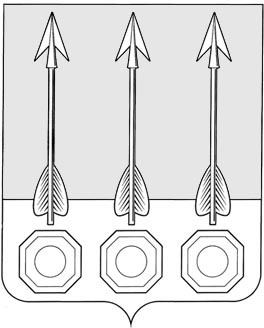 Закрытое административно-территориальное образование Комаровский Оренбургской областиПОСТАНОВЛЕНИЕ19.04.2023                                                                                                № 144-пОб утверждении муниципальной программы  «О противодействии коррупции в Городском округе Закрытое административно-территориальное образование Комаровский Оренбургской области» на 2023-2025 годы Руководствуясь постановлением администрации ГО ЗАТО Комаровский от 27.12.2019 № 434-п «Об утверждении в новой редакции Порядка разработки, реализации и оценки эффективности муниципальных программ ГО ЗАТО Комаровский», решением Совета депутатов  от 21.02.2023 № 28/1 «О внесении изменений в решение  «О бюджете Городского округа ЗАТО Комаровский Оренбургской области на 2023 год и на плановый период 2024 и 2025 годов»,ПОСТАНОВЛЯЮ:1. Утвердить муниципальную программу «О противодействии коррупции в Городском округе закрытое административно-территориальное образование Комаровский Оренбургской области» на 2023-2025 годы, согласно приложению к настоящему постановлению.         2. Постановление администрации от 18.05.2020 г. № 283-п                          «О противодействии коррупции в Городском округе Закрытое административно-территориальное образование Комаровский Оренбургской области» на 2020-2024 годы  считать утратившим силу.3. Контроль исполнения настоящего постановления возложить 
на заместителя главы ГО ЗАТО Комаровский – руководителя 
отдела строительства, жилищно-коммунального и дорожного хозяйства.4. Постановление вступает в силу после его официального опубликования.Глава ГО ЗАТО Комаровский	                                                 В.Ю. МазурПриложениек постановлению администрацииГО ЗАТО КомаровскийОт 19.04.2023 № 144-пМУНИЦИПАЛЬНАЯ ПРОГРАММА«О противодействии коррупции в Городском округе Закрытое административно-территориальное образование Комаровский Оренбургской области» ПАСПОРТмуниципальной программы (комплексной программы) «О противодействии коррупции в ГО ЗАТО Комаровский»Стратегические приоритеты развития муниципальной программы  «О противодействии коррупции в ГО ЗАТО Комаровский»Одним из эффективных механизмов противодействия коррупции является формирование и проведение антикоррупционной политики в органах местного самоуправления в Оренбургской области. «Регулирование отношений в сфере противодействия коррупции осуществляется в соответствии с Федеральным законом от 25.12.2008           №  273-ФЗ «О противодействии коррупции», Указом Президента Российской Федерации от 16.08.2021 № 478 «О Национальном плане противодействия коррупции на 2021-2024 годы», Законом Оренбургской области от 15.09.2008 № 2369/497-IV-ОЗ «О противодействии коррупции в Оренбургской области», направленными на противодействие коррупции». В целях эффективного решения задач по вопросам противодействия коррупции необходимо объединение усилий институтов гражданского общества, координация деятельности органов местного самоуправления, бюджетных учреждений и организаций. Для этого требуется программно-целевой подход, а также проведение организационных мероприятий в этом направлении. В рамках реализации антикоррупционной деятельности, на территории ГО ЗАТО Комаровский действовал План мероприятий по противодействию коррупции в ЗАТО Комаровский на 2018-2020 годы, утвержденный постановлением администрации от 30.08.2018 № 272-п. Реализация указанной Программы позволила сформировать систему мероприятий по противодействию коррупции, включающую в себя различные направления.Необходимо дальнейшее совершенствование антикоррупционных механизмов, внедрение современных технологий, повышающих объективность и обеспечивающих прозрачность при принятии муниципальных правовых актов и управленческих решений, а также обеспечивающих взаимодействие с гражданами и организациями в рамках оказания муниципальных услуг.Уровень развития коррупции, изощренные формы ее существования требуют адекватных мер реагирования. Поскольку коррупция может проявляться при доступе (отсутствии доступа) к определенной информации, возникает необходимость совершенствовать технологии доступа общественности к информационным потокам. Решить эту проблему возможно только в результате последовательной, системной, комплексной работы по разработке и внедрению новых правовых, организационных, информационных и иных механизмов противодействия коррупции. В целях эффективного решения задач по вопросам противодействия коррупции необходимо объединение усилий институтов гражданского общества, координации деятельности органов местного самоуправления, бюджетных учреждений и организаций. Для этого требуется программно-целевой подход, а также проведение организационных мероприятий в этом направлении. Для того чтобы борьба с коррупцией была эффективной, ее необходимо начинать уже с воспитания у школьников абсолютного неприятия данного явления. Реализация Программы должна способствовать решению как указанных, так и иных проблем коррупционной направленности на территории ГО ЗАТО Комаровский.Реализация мероприятий Программы будет способствовать совершенствованию системы противодействия коррупции в ГО ЗАТО Комаровский, повышению эффективности деятельности органов местного самоуправления.Показатели муниципальной программыЦелью программы является совершенствование системы профилактики и противодействия коррупции в органах местного самоуправления и в муниципальных учреждениях ГО ЗАТО Комаровский. Для достижения поставленной цели необходимо решить следующие задачи: 1) Совершенствование правовых основ и организационных мер по исполнению антикоррупционного законодательства муниципальными служащими администрации ГО ЗАТО Комаровский, работниками муниципальных организаций;2) Совершенствование системы контроля за соблюдением муниципальными служащими запретов, ограничений и требований, установленных в целях противодействия коррупции;3) Выявление причин и условий, порождающих коррупцию, минимизация и (или) ликвидация последствий коррупции;4)	Развитие в администрации ГО ЗАТО Комаровский системы просвещения муниципальных служащих по вопросам противодействия коррупции;5) Формирование антикоррупционного общественного сознания, нетерпимости к проявлениям коррупции.Для контроля выполнения мероприятий программы определены целевые показатели и индикаторы, характеризующие эффективность выполнения программных мероприятий представленные в приложении № 1 к настоящей Программе.Структура муниципальной программы           Оценка эффективности реализации поставленных задач производится на основе целевых показателей (индикаторов), позволяющих оценить ход реализации Программы по годам. Задачи, планируемые в рамках структурных элементов муниципальной программы представлена в приложении № 2 к настоящей Программе.Основные мероприятия муниципальной программыОбобщенная характеристика мероприятий, предлагаемых к реализации для решения поставленных программой целей и задач, отражена в приложении № 3 к настоящей Программе.Финансовое обеспечение реализации муниципальной программыФинансовое обеспечение реализации муниципальной программы осуществляется за счет средств местного бюджета и внебюджетных источников.Распределение бюджетных ассигнований на реализацию муниципальной программы утверждается бюджетом ГО ЗАТО Комаровский на очередной финансовый год и на плановый период.Объемы бюджетных ассигнований уточняются ежегодно при формировании бюджета ГО ЗАТО Комаровский на очередной финансовый год и на плановый период.Информация о финансовом обеспечении реализации муниципальной программы, с расшифровкой по главным распорядителям средств местного бюджета, структурным элементам, а также по годам реализации муниципальной программы приводится в приложении № 4 к настоящей Программе.Информация о финансовом обеспечении реализации муниципальной программы с разбивкой по источникам финансирования приводится приложении № 5 к настоящей Программе.ⅤⅠ. План реализации муниципальной программы.План реализации муниципальной программы представлен в приложении № 6 к настоящей Программе.Приложение №1 к муниципальной программе   «О противодействии коррупции в ГО ЗАТО Комаровский»  	От 19.04.2023 № 144-пЗначение показателей муниципальной программы«О противодействии коррупции в ГО ЗАТО Комаровский»Приложение № 2 к муниципальной программе  «О противодействии коррупции в  ГО ЗАТО Комаровский»От 19.04.2023 № 144-пЗадачи, планируемые в рамках структурных элементов муниципальной программы«О противодействии коррупции в  ГО ЗАТО Комаровский»Приложение № 3 к муниципальной программе  «О противодействии коррупции в ГО ЗАТО Комаровский»От 19.04.2023 № 144-пПеречень мероприятий (результатов), направленных на реализацию
задач структурных элементов муниципальной программы«О противодействии коррупции в ГО ЗАТО Комаровский»Приложение № 4 к муниципальной программе  «О противодействии коррупции в ГО ЗАТО Комаровский»От 19.04.2023 № 144-пФинансовое обеспечениереализации муниципальной программы«О противодействии коррупции в ГО ЗАТО Комаровский» (наименование муниципальной программы)Приложение № 5 к муниципальной программе  «О противодействии коррупции в  ГО ЗАТО Комаровский»От 19.04.2023 № 144-пФинансовое обеспечениереализации муниципальной программыс разбивкой по источникам финансирования«О противодействии коррупции в  ГО ЗАТО Комаровский»Приложение № 6 к муниципальной программе  «О противодействии коррупции в  ГО ЗАТО Комаровский»От 19.04.2023 № 144-пПланреализации муниципальной программы «О противодействии коррупции в  ГО ЗАТО Комаровский»Ответственный исполнитель муниципальной  программы (комплексной программы)Администрация ГО ЗАТО КомаровскийПериод реализации муниципальной программы (комплексной программы)2023 – 2025 г.Цели муниципальной программы (комплексной программы)Совершенствование системы профилактики и противодействия коррупции в органах местного самоуправления и в муниципальных учреждениях ГО ЗАТО КомаровскийНаправления -Показатели 1) доля устраненных коррупционных факторов в муниципальных правовых актах (проектах), прошедших антикоррупционную экспертизу, от общего числа выявленных коррупционных факторов;2) доля муниципальных служащих (руководителей муниципальных учреждений), представивших в установленный срок сведения о доходах, расходах, об имуществе и обязательствах имущественного характера от общего числа муниципальных служащих и руководителей муниципальных учреждений, представляющих указанные сведения;3) уменьшение к 2025 году количества муниципальных служащих (руководителей муниципальных учреждений), привлеченных к дисциплинарной ответственности за нарушение требований антикоррупционного законодательства;4) доля установленных фактов коррупции, от общего количества жалоб и обращений граждан, поступивших за отчетный период;5) доля муниципальных служащих, прошедших обучение по теме «Противодействие коррупции», в должностные обязанности которых входит организация работы по противодействию коррупции;6) уровень обеспечения доступа населения информацией о противодействии коррупции на территории ГО ЗАТО Комаровский.Объемы бюджетных ассигнований государственной программы (комплексной программы), в том числе по годам реализации33 000,00 руб., в том числе:11 000,00 руб. – 2023 год;11 000,00 руб. – 2024 год;11 000,00 руб. – 2025 год.Влияние на достижение национальных целей развития Российской Федерации-Связь с комплексной программой-N п/пНаименование показателяЕдиница измерения показателяБазовое значение показателяЗначение показателейЗначение показателейЗначение показателейЗначение показателейСвязь с показателями комплексной программыИнформационная система **Связь с региональными проектами…***Ответственный за достижение показателяN п/пНаименование показателяЕдиница измерения показателяБазовое значение показателя2022202320242025Связь с показателями комплексной программыИнформационная система **Связь с региональными проектами…***Ответственный за достижение показателя1234578910111213Совершенствование системы профилактики и противодействия коррупции в органах местного самоуправления и в муниципальных учреждениях ГО ЗАТО КомаровскийСовершенствование системы профилактики и противодействия коррупции в органах местного самоуправления и в муниципальных учреждениях ГО ЗАТО КомаровскийСовершенствование системы профилактики и противодействия коррупции в органах местного самоуправления и в муниципальных учреждениях ГО ЗАТО КомаровскийСовершенствование системы профилактики и противодействия коррупции в органах местного самоуправления и в муниципальных учреждениях ГО ЗАТО КомаровскийСовершенствование системы профилактики и противодействия коррупции в органах местного самоуправления и в муниципальных учреждениях ГО ЗАТО КомаровскийСовершенствование системы профилактики и противодействия коррупции в органах местного самоуправления и в муниципальных учреждениях ГО ЗАТО КомаровскийСовершенствование системы профилактики и противодействия коррупции в органах местного самоуправления и в муниципальных учреждениях ГО ЗАТО КомаровскийСовершенствование системы профилактики и противодействия коррупции в органах местного самоуправления и в муниципальных учреждениях ГО ЗАТО КомаровскийСовершенствование системы профилактики и противодействия коррупции в органах местного самоуправления и в муниципальных учреждениях ГО ЗАТО КомаровскийСовершенствование системы профилактики и противодействия коррупции в органах местного самоуправления и в муниципальных учреждениях ГО ЗАТО КомаровскийСовершенствование системы профилактики и противодействия коррупции в органах местного самоуправления и в муниципальных учреждениях ГО ЗАТО КомаровскийСовершенствование системы профилактики и противодействия коррупции в органах местного самоуправления и в муниципальных учреждениях ГО ЗАТО Комаровский1. доля устраненных коррупционных факторов в муниципальных правовых актах (проектах), прошедших антикоррупционную экспертизу, от общего числа выявленных коррупционных факторов (%);%100100100100100---Администрация ГО ЗАТО Комаровский2. доля муниципальных служащих (руководителей муниципальных учреждений), представивших в установленный срок сведения о доходах, расходах, об имуществе и обязательствах имущественного характера от общего числа муниципальных служащих и руководителей муниципальных учреждений, представляющих указанные сведения (%);%100100100100100---Администрация ГО ЗАТО Комаровский3.доля установленных фактов коррупции, от общего количества жалоб и обращений граждан, поступивших за отчетный период %00000---Администрация ГО ЗАТО Комаровский4.Доля муниципальных служащих, прошедших обучение по повышению квалификации, в должностные обязанности которых входит участие в противодействии коррупции,  обучение муниципальных служащих, впервые поступивших на муниципальную службу для замещения должностей, включенных в перечни должностей, установленные нормативными правовыми актами Российской Федерации, и обучение муниципальных служащих, в должностные обязанности которых входит участие в проведении закупок товаров, работ, услуг для обеспечения государственных (муниципальных) нужд, по образовательным программам в области противодействия коррупции%50607090100---Администрация ГО ЗАТО Комаровский5.Уровень обеспечения доступа населения информацией о противодействии коррупции на территории ГО ЗАТО Комаровский%100100100100100---Администрация ГО ЗАТО Комаровский6.Количество проведенных мероприятий по актуальным вопросам противодействия коррупции в ГО ЗАТО КомаровскийЕд.Не менее 1 раза в год Не      менее 1 раза в год Не менее 1 раза в год Не менее 1 раза в год Не    менее 1 раза в год---Администрация ГО ЗАТО Комаровский7.Количество проведенных опросов граждан, проживающих на территории ГО ЗАТО КомаровскийЕд.Не менее 1 раза в год Не менее 1 раза в год Не менее 1 раза в год Не менее 1 раза в год Не менее 1 раза в год ---Администрация ГО ЗАТО КомаровскийN п/пЗадачи структурного элемента *Задачи структурного элемента *Краткое описание ожидаемых эффектов от реализации задачи структурного элемента **Краткое описание ожидаемых эффектов от реализации задачи структурного элемента **Краткое описание ожидаемых эффектов от реализации задачи структурного элемента **Связь с показателями***12233341.О противодействии коррупции в  ГО ЗАТО КомаровскийО противодействии коррупции в  ГО ЗАТО КомаровскийО противодействии коррупции в  ГО ЗАТО КомаровскийО противодействии коррупции в  ГО ЗАТО КомаровскийО противодействии коррупции в  ГО ЗАТО КомаровскийО противодействии коррупции в  ГО ЗАТО Комаровский1.Ответственный за реализацию структурного элемента Администрация ГО ЗАТО КомаровскийОтветственный за реализацию структурного элемента Администрация ГО ЗАТО КомаровскийОтветственный за реализацию структурного элемента Администрация ГО ЗАТО КомаровскийСрок реализации 2023-2025Срок реализации 2023-2025Срок реализации 2023-20251.1Задача 1: Совершенствование правовых основ и организационных мер по исполнению антикоррупционного законодательства муниципальными служащими администрации ГО ЗАТО Комаровский, работниками муниципальных учрежденийПовышение эффективности правовых основ и организационных мер по исполнению антикоррупционного законодательства Повышение эффективности правовых основ и организационных мер по исполнению антикоррупционного законодательства Повышение эффективности правовых основ и организационных мер по исполнению антикоррупционного законодательства Повышение эффективности правовых основ и организационных мер по исполнению антикоррупционного законодательства  Доля муниципальных служащих, прошедших обучение по теме «Противодействие коррупции», в должностные обязанности которых входит организация работы по противодействию коррупции; доля муниципальных служащих (руководителей муниципальных учреждений), представивших в установленный срок сведения о доходах, расходах, об имуществе и обязательствах имущественного характера от общего числа муниципальных служащих и руководителей муниципальных учреждений, представляющих указанные сведения уменьшение к 2025 году количества муниципальных служащих (руководителей муниципальных учреждений), привлеченных к дисциплинарной ответственности за нарушение требований антикоррупционного законодательства1.2.Задача 2: Совершенствование системы контроля за соблюдением муниципальными служащими запретов, ограничений и требований, установленных в целях противодействия коррупцииМинимизировать возможность возникновения конфликта интересов на муниципальной службе, а также нарушений муниципальными служащими требований к служебному поведениюМинимизировать возможность возникновения конфликта интересов на муниципальной службе, а также нарушений муниципальными служащими требований к служебному поведениюМинимизировать возможность возникновения конфликта интересов на муниципальной службе, а также нарушений муниципальными служащими требований к служебному поведениюМинимизировать возможность возникновения конфликта интересов на муниципальной службе, а также нарушений муниципальными служащими требований к служебному поведениюДоля муниципальных служащих (руководителей муниципальных учреждений), представивших в установленный срок сведения о доходах, расходах, об имуществе и обязательствах имущественного характера от общего числа муниципальных служащих и руководителей муниципальных учреждений, представляющих указанные сведения (%);доля установленных фактов коррупции, от общего количества жалоб и обращений граждан, поступивших за отчетный период (%)1.3.Задача 3: Выявление причин и условий, порождающих коррупцию, минимизация и (или) ликвидация последствий коррупции Минимизировать коррупционные риски и (или) ликвидировать последствия коррупции муниципальными служащими. Предупреждение и выявление коррупционных правонарушений. Минимизировать возможность возникновения конфликта интересов на муниципальной службе, а также нарушений муниципальными служащими требований к служебному поведениюМинимизировать коррупционные риски и (или) ликвидировать последствия коррупции муниципальными служащими. Предупреждение и выявление коррупционных правонарушений. Минимизировать возможность возникновения конфликта интересов на муниципальной службе, а также нарушений муниципальными служащими требований к служебному поведениюМинимизировать коррупционные риски и (или) ликвидировать последствия коррупции муниципальными служащими. Предупреждение и выявление коррупционных правонарушений. Минимизировать возможность возникновения конфликта интересов на муниципальной службе, а также нарушений муниципальными служащими требований к служебному поведениюМинимизировать коррупционные риски и (или) ликвидировать последствия коррупции муниципальными служащими. Предупреждение и выявление коррупционных правонарушений. Минимизировать возможность возникновения конфликта интересов на муниципальной службе, а также нарушений муниципальными служащими требований к служебному поведениюДоля установленных фактов коррупции, от общего количества жалоб и обращений граждан, поступивших за отчетный период; Уровень обеспечения доступа населения информацией о противодействии коррупции на территории ГО ЗАТО Комаровский;доля устраненных коррупционных факторов в муниципальных правовых актах (проектах), прошедших антикоррупционную экспертизу, от общего числа выявленных коррупционных факторов (%);1.4Задача 4: Развитие в администрации ГО ЗАТО Комаровский системы просвещения муниципальных служащих по вопросам противодействия коррупции;Повышение профессионального уровня муниципальных служащих ГО ЗАТО Комаровский в вопросах противодействия коррупции. Повышение профессионального уровня муниципальных служащих ГО ЗАТО Комаровский в вопросах противодействия коррупции. Повышение профессионального уровня муниципальных служащих ГО ЗАТО Комаровский в вопросах противодействия коррупции. Повышение профессионального уровня муниципальных служащих ГО ЗАТО Комаровский в вопросах противодействия коррупции. Доля муниципальных служащих (руководителей муниципальных учреждений), представивших в установленный срок сведения о доходах, расходах, об имуществе и обязательствах имущественного характера от общего числа муниципальных служащих и руководителей муниципальных учреждений, представляющих указанные сведения;Доля установленных фактов коррупции, от общего количества жалоб и обращений граждан, поступивших за отчетный период1.5Задача 5: Формирование антикоррупционного   общественного сознания, нетерпимости к проявлениям коррупцииПовысить качество и доступность муниципальных услуг, оказываемых администрацией ГО ЗАТО Комаровский и муниципальными учреждениями ГО ЗАТО КомаровскийПовысить качество и доступность муниципальных услуг, оказываемых администрацией ГО ЗАТО Комаровский и муниципальными учреждениями ГО ЗАТО КомаровскийПовысить качество и доступность муниципальных услуг, оказываемых администрацией ГО ЗАТО Комаровский и муниципальными учреждениями ГО ЗАТО КомаровскийПовысить качество и доступность муниципальных услуг, оказываемых администрацией ГО ЗАТО Комаровский и муниципальными учреждениями ГО ЗАТО КомаровскийУровень обеспечения доступа населения информацией о противодействии коррупции на территории ГО ЗАТО Комаровский.Количество проведенных мероприятий по актуальным вопросам противодействия коррупции в ГО ЗАТО Комаровский2.Комплекс процессных мероприятий: «Обеспечение правовых и организационных мер, направленных на предупреждение, выявление и последующие устранение коррупции»Комплекс процессных мероприятий: «Обеспечение правовых и организационных мер, направленных на предупреждение, выявление и последующие устранение коррупции»Комплекс процессных мероприятий: «Обеспечение правовых и организационных мер, направленных на предупреждение, выявление и последующие устранение коррупции»Комплекс процессных мероприятий: «Обеспечение правовых и организационных мер, направленных на предупреждение, выявление и последующие устранение коррупции»Комплекс процессных мероприятий: «Обеспечение правовых и организационных мер, направленных на предупреждение, выявление и последующие устранение коррупции»Комплекс процессных мероприятий: «Обеспечение правовых и организационных мер, направленных на предупреждение, выявление и последующие устранение коррупции»2.Ответственный за реализацию Администрация ГО ЗАТО Комаровский Ответственный за реализацию Администрация ГО ЗАТО Комаровский Ответственный за реализацию Администрация ГО ЗАТО Комаровский Ответственный за реализацию Администрация ГО ЗАТО Комаровский Срок реализации 2023-2025Срок реализации 2023-20252.1Обеспечение правовых и организационных мер, направленных на предупреждение, выявление и последующее устранение причин коррупцииОбеспечение правовых и организационных мер, направленных на предупреждение, выявление и последующее устранение причин коррупцииповышение эффективности правового регулирования отношений в сфере противодействия коррупцииповышение эффективности правового регулирования отношений в сфере противодействия коррупцииповышение эффективности правового регулирования отношений в сфере противодействия коррупции Доля муниципальных служащих (руководителей муниципальных учреждений), представивших в установленный срок сведения о доходах, расходах, об имуществе и обязательствах имущественного характера от общего числа муниципальных служащих и руководителей муниципальных учреждений, представляющих указанные сведения (%);2.1.1Проведение антикоррупционной экспертизы нормативных правовых актов органов местного самоуправления ГО ЗАТО Комаровский и их проектовПроведение антикоррупционной экспертизы нормативных правовых актов органов местного самоуправления ГО ЗАТО Комаровский и их проектовПовышение качества антикоррупционной экспертизыПовышение качества антикоррупционной экспертизыПовышение качества антикоррупционной экспертизыДоля устраненных коррупционных факторов в муниципальных правовых актах (проектах), прошедших антикоррупционную экспертизу, от общего числа выявленных коррупционных факторов (%);2.1.2Своевременное внесение изменений в муниципальные правовые акты в связи с изменениями в законодательствеСвоевременное внесение изменений в муниципальные правовые акты в связи с изменениями в законодательствеПовышение эффективности правового регулирования отношений в сфере противодействия коррупции в ГО ЗАТО Комаровский устранение правовыхпробелов и противоречий в сфере противодействия коррупции в ГО ЗАТО КомаровскийПовышение эффективности правового регулирования отношений в сфере противодействия коррупции в ГО ЗАТО Комаровский устранение правовыхпробелов и противоречий в сфере противодействия коррупции в ГО ЗАТО КомаровскийПовышение эффективности правового регулирования отношений в сфере противодействия коррупции в ГО ЗАТО Комаровский устранение правовыхпробелов и противоречий в сфере противодействия коррупции в ГО ЗАТО КомаровскийДоля устраненных коррупционных факторов в муниципальных правовых актах (проектах), прошедших антикоррупционную экспертизу, от общего числа выявленных коррупционных факторовКоличество проведенных мероприятий по актуальным вопросам противодействия коррупции в ГО ЗАТО Комаровский2.1.3Проведение заседаний межведомственной комиссии по противодействию коррупцииПроведение заседаний межведомственной комиссии по противодействию коррупцииСовершенствование информационного обеспечения антикоррупционной деятельностиСовершенствование информационного обеспечения антикоррупционной деятельностиСовершенствование информационного обеспечения антикоррупционной деятельностиКоличество проведенных мероприятий по актуальным вопросам противодействия коррупции в ГО ЗАТО Комаровский2.1.4Разъяснение муниципальным служащим положений законодательства Российской Федерации о противодействии коррупции, в том числе об ответственности юридических лиц за коррупционные правонарушения в соответствии с Кодексом Российской Федерации об административных правонарушениях, а также о наиболее часто встречающихся ошибках при заполнении муниципальными служащими сведений о доходах и расходахРазъяснение муниципальным служащим положений законодательства Российской Федерации о противодействии коррупции, в том числе об ответственности юридических лиц за коррупционные правонарушения в соответствии с Кодексом Российской Федерации об административных правонарушениях, а также о наиболее часто встречающихся ошибках при заполнении муниципальными служащими сведений о доходах и расходахСовершенствование механизмов антикоррупционной деятельностиСовершенствование механизмов антикоррупционной деятельностиСовершенствование механизмов антикоррупционной деятельностиДоля муниципальных служащих (руководителей муниципальных учреждений), представивших в установленный срок сведения о доходах, расходах, об имуществе и обязательствах имущественного характера от общего числа муниципальных служащих и руководителей муниципальных учреждений, представляющих указанные сведенияКоличество проведенных мероприятий по актуальным вопросам противодействия коррупции в ГО ЗАТО Комаровский2.1.5Организация повышения квалификации муниципальных служащих, в должностные обязанности которых входит участие в противодействии коррупцииОрганизация повышения квалификации муниципальных служащих, в должностные обязанности которых входит участие в противодействии коррупцииПовышение профессионализма субъектов антикоррупционной деятельностиПовышение профессионализма субъектов антикоррупционной деятельностиПовышение профессионализма субъектов антикоррупционной деятельностиДоля муниципальных служащих, прошедших обучение по повышению квалификации, в должностные обязанности которых входит участие в противодействии коррупции и обучение муниципальных служащих, впервые поступивших на муниципальную службу для замещения должностей, включенных в перечни должностей, установленные нормативными правовыми актами Российской Федерации, по образовательным программам в области противодействия коррупции2.1.6Организация обучения муниципальных служащих впервые поступивших на муниципальную службу для замещения должностей, включенных в перечни должностей, установленные нормативными правовыми актами Российской Федерации, по образовательным программам в области противодействия коррупцииОрганизация обучения муниципальных служащих впервые поступивших на муниципальную службу для замещения должностей, включенных в перечни должностей, установленные нормативными правовыми актами Российской Федерации, по образовательным программам в области противодействия коррупцииПовышение профессионализма субъектов антикоррупционной деятельностиПовышение профессионализма субъектов антикоррупционной деятельностиПовышение профессионализма субъектов антикоррупционной деятельностиДоля муниципальных служащих, прошедших обучение по повышению квалификации, в должностные обязанности которых входит участие в противодействии коррупции и обучение муниципальных служащих, впервые поступивших на муниципальную службу для замещения должностей, включенных в перечни должностей, установленные нормативными правовыми актами Российской Федерации, по образовательным программам в области противодействия коррупции2.17Организация обучения муниципальных служащих, в должностные обязанности которых входит участие в проведении закупок товаров, работ, услуг для обеспечения государственных (муниципальных) нужд, в мероприятиях по профессиональному развитию в области противодействия коррупции, в том числе их обучение по дополнительным профессиональным программам в области противодействия коррупции, Организация обучения муниципальных служащих, в должностные обязанности которых входит участие в проведении закупок товаров, работ, услуг для обеспечения государственных (муниципальных) нужд, в мероприятиях по профессиональному развитию в области противодействия коррупции, в том числе их обучение по дополнительным профессиональным программам в области противодействия коррупции, Повышение профессионализма субъектов антикоррупционной деятельностиПовышение профессионализма субъектов антикоррупционной деятельностиПовышение профессионализма субъектов антикоррупционной деятельностиДоля муниципальных служащих, прошедших обучение по повышению квалификации, в должностные обязанности которых входит участие в противодействии коррупции и обучение муниципальных служащих, впервые поступивших на муниципальную службу для замещения должностей, включенных в перечни должностей, установленные нормативными правовыми актами Российской Федерации, по образовательным программам в области противодействия коррупции2.2Совершенствование механизма контроля соблюдения ограниченийи запретов, связанных с прохождением муниципальной службыСовершенствование механизма контроля соблюдения ограниченийи запретов, связанных с прохождением муниципальной службыСовершенствование информационного обеспечения антикоррупционной деятельностиСовершенствование информационного обеспечения антикоррупционной деятельностиСовершенствование информационного обеспечения антикоррупционной деятельностиКоличество проведенных мероприятий по актуальным вопросам противодействия коррупции в ГО ЗАТО Комаровский2.2.1Оценка знания муниципальными служащими антикоррупционного законодательства в рамках проведения аттестацииОценка знания муниципальными служащими антикоррупционного законодательства в рамках проведения аттестацииПодтверждение знания и профессионализма служащих законодательства в сфере противодействия коррупцииПодтверждение знания и профессионализма служащих законодательства в сфере противодействия коррупцииПодтверждение знания и профессионализма служащих законодательства в сфере противодействия коррупцииКоличество проведенных мероприятий по актуальным вопросам противодействия коррупции в ГО ЗАТО Комаровский2.2.2Обеспечение контроля за соблюдением муниципальными служащими обязанностей, ограничений и запретов, связанных с муниципальной службой, требований к служебному поведению, в т.ч:- обязанности сообщать в случаях, установленных действующим законодательством, о получении ими подарка в связи с их должностным положением или в связи с исполнением ими служебных обязанностей;- недопущению поведения, которое может восприниматься окружающими как обещание или предложение дачи взятки либо как согласие принять взятку или как просьба о даче взятки;- о возникновении личной заинтересованности при исполнении должностных обязанностей, которая приводит или может привести к конфликту интересов;- обязанности уведомлять представителя нанимателя (работодателя) о фактах обращения в целях склонения к совершению коррупционных правонарушений;- обязанности уведомлять о намерении выполнять иную оплачиваемую работуОбеспечение контроля за соблюдением муниципальными служащими обязанностей, ограничений и запретов, связанных с муниципальной службой, требований к служебному поведению, в т.ч:- обязанности сообщать в случаях, установленных действующим законодательством, о получении ими подарка в связи с их должностным положением или в связи с исполнением ими служебных обязанностей;- недопущению поведения, которое может восприниматься окружающими как обещание или предложение дачи взятки либо как согласие принять взятку или как просьба о даче взятки;- о возникновении личной заинтересованности при исполнении должностных обязанностей, которая приводит или может привести к конфликту интересов;- обязанности уведомлять представителя нанимателя (работодателя) о фактах обращения в целях склонения к совершению коррупционных правонарушений;- обязанности уведомлять о намерении выполнять иную оплачиваемую работуРанняя профилактика коррупционных правонарушений;совершенствование механизмов антикоррупционной деятельности.Ранняя профилактика коррупционных правонарушений;совершенствование механизмов антикоррупционной деятельности.Ранняя профилактика коррупционных правонарушений;совершенствование механизмов антикоррупционной деятельности.Количество проведенных мероприятий по актуальным вопросам противодействия коррупции в ГО ЗАТО Комаровский2.2.3Проведение проверки достоверности и полноты сведений о доходах, расходах об имуществе и обязательствах имущественного характера, представленных муниципальными служащими, руководителями муниципальных учреждений, в целях выявления случаев неполноты и недостоверности таких сведений, установления фактов несоблюдения ими антикоррупционных стандартовПроведение проверки достоверности и полноты сведений о доходах, расходах об имуществе и обязательствах имущественного характера, представленных муниципальными служащими, руководителями муниципальных учреждений, в целях выявления случаев неполноты и недостоверности таких сведений, установления фактов несоблюдения ими антикоррупционных стандартовМинимизация коррупционных рисковМинимизация коррупционных рисковМинимизация коррупционных рисковКоличество проведенных мероприятий по актуальным вопросам противодействия коррупции в ГО ЗАТО Комаровский2.2.4Проведение анализа сведений о доходах, расходах, имуществе и обязательствах имущественного характера, предоставленных муниципальными служащими и руководителями муниципальных учрежденийПроведение анализа сведений о доходах, расходах, имуществе и обязательствах имущественного характера, предоставленных муниципальными служащими и руководителями муниципальных учрежденийМинимизация коррупционных рисковМинимизация коррупционных рисковМинимизация коррупционных рисковКоличество проведенных мероприятий по актуальным вопросам противодействия коррупции в ГО ЗАТО Комаровскийдоля муниципальных служащих (руководителей муниципальных учреждений), представивших в установленный срок сведения о доходах, расходах, об имуществе и обязательствах имущественного характера от общего числа муниципальных служащих и руководителей муниципальных учреждений, представляющих указанные сведения (%);2.2.5Организация предоставления муниципальными служащими сведений об адресах сайтов и (или) страниц сайтов в информационно-телекоммуникационной сети «Интернет», на которых они размещали общедоступную информацию, а также данные, позволяющие их идентифицировать, за календарный год, предшествующий году предоставленияОрганизация предоставления муниципальными служащими сведений об адресах сайтов и (или) страниц сайтов в информационно-телекоммуникационной сети «Интернет», на которых они размещали общедоступную информацию, а также данные, позволяющие их идентифицировать, за календарный год, предшествующий году предоставленияМинимизация коррупционных рисковМинимизация коррупционных рисковМинимизация коррупционных рисковКоличество проведенных мероприятий по актуальным вопросам противодействия коррупции в ГО ЗАТО Комаровский2.2.6Организация своевременного предоставления муниципальными служащими, руководителями муниципальных учреждений, лицами, поступающими на муниципальную службу сведений о доходах, расходах, об имуществе и обязательствах имущественного характераОрганизация своевременного предоставления муниципальными служащими, руководителями муниципальных учреждений, лицами, поступающими на муниципальную службу сведений о доходах, расходах, об имуществе и обязательствах имущественного характераМинимизация коррупционных рисковМинимизация коррупционных рисковМинимизация коррупционных рисковКоличество проведенных мероприятий по актуальным вопросам противодействия коррупции в ГО ЗАТО Комаровскийдоля муниципальных служащих (руководителей муниципальных учреждений), представивших в установленный срок сведения о доходах, расходах, об имуществе и обязательствах имущественного характера от общего числа муниципальных служащих и руководителей муниципальных учреждений, представляющих указанные сведения (%);2.2.7Организация предоставления претендентами на замещение должности муниципальной службы при поступлении на службу сведений об адресах сайтов и (или) страниц сайтов в информационно-телекоммуникационной сети «Интернет», на которых они размещали общедоступную информацию, а также данные, позволяющие их идентифицировать, за три календарных года, предшествующий году предоставленияОрганизация предоставления претендентами на замещение должности муниципальной службы при поступлении на службу сведений об адресах сайтов и (или) страниц сайтов в информационно-телекоммуникационной сети «Интернет», на которых они размещали общедоступную информацию, а также данные, позволяющие их идентифицировать, за три календарных года, предшествующий году предоставленияМинимизация коррупционных рисковМинимизация коррупционных рисковМинимизация коррупционных рисковКоличество проведенных мероприятий по актуальным вопросам противодействия коррупции в ГО ЗАТО Комаровский2.2.8Размещение на официальном сайте ГО ЗАТО Комаровский информации о конкурсах на замещение вакантных должностей муниципальной службы в органах местного самоуправленияРазмещение на официальном сайте ГО ЗАТО Комаровский информации о конкурсах на замещение вакантных должностей муниципальной службы в органах местного самоуправленияОбеспечение гласности антикоррупционной деятельностиОбеспечение гласности антикоррупционной деятельностиОбеспечение гласности антикоррупционной деятельностиКоличество проведенных мероприятий по актуальным вопросам противодействия коррупции в ГО ЗАТО Комаровский.Уровень обеспечения доступа населения информацией о противодействии коррупции на территории ГО ЗАТО Комаровский2.2.9Размещение на официальном сайте ГО ЗАТО Комаровский сведений о доходах, расходах, об имуществе и обязательствах имущественного характера главы, лиц, замещающих должности муниципальной службы, руководителей учрежденийРазмещение на официальном сайте ГО ЗАТО Комаровский сведений о доходах, расходах, об имуществе и обязательствах имущественного характера главы, лиц, замещающих должности муниципальной службы, руководителей учрежденийСовершенствование информационного обеспечения антикоррупционной деятельностиСовершенствование информационного обеспечения антикоррупционной деятельностиСовершенствование информационного обеспечения антикоррупционной деятельностиУровень обеспечения доступа населения информацией о противодействии коррупции на территории ГО ЗАТО Комаровский2.2.9Ведение личных дел лиц, замещающих должности муниципальной службы, в том числе осуществление контроля за актуализацией сведений, содержащихся в анкетах, представляемых при назначении на указанные должности и поступлении на муниципальную службу, об их родственниках и свойственниках в целях выявления возможного конфликта интересовВедение личных дел лиц, замещающих должности муниципальной службы, в том числе осуществление контроля за актуализацией сведений, содержащихся в анкетах, представляемых при назначении на указанные должности и поступлении на муниципальную службу, об их родственниках и свойственниках в целях выявления возможного конфликта интересовСовершенствование информационного обеспечения антикоррупционной деятельностиСовершенствование информационного обеспечения антикоррупционной деятельностиСовершенствование информационного обеспечения антикоррупционной деятельностиКоличество проведенных мероприятий по актуальным вопросам противодействия коррупции в ГО ЗАТО Комаровский2.2.10Организация мероприятий в отношении бывших муниципальных служащих, направленные на установление фактов их трудоустройства на условиях трудового, гражданско-правового договора без получения согласия уполномоченной комиссии, а также в случаях неисполнения организациями обязанности по уведомлению администрации ГО ЗАТО Комаровский  о приеме на работу бывших муниципальных служащихОрганизация мероприятий в отношении бывших муниципальных служащих, направленные на установление фактов их трудоустройства на условиях трудового, гражданско-правового договора без получения согласия уполномоченной комиссии, а также в случаях неисполнения организациями обязанности по уведомлению администрации ГО ЗАТО Комаровский  о приеме на работу бывших муниципальных служащихСовершенствование информационного обеспечения антикоррупционной деятельностиСовершенствование информационного обеспечения антикоррупционной деятельностиСовершенствование информационного обеспечения антикоррупционной деятельностиКоличество проведенных мероприятий по актуальным вопросам противодействия коррупции в ГО ЗАТО Комаровский2.2.11Организация деятельности комиссии по соблюдению требований к служебному поведению и урегулированию конфликта интересовОрганизация деятельности комиссии по соблюдению требований к служебному поведению и урегулированию конфликта интересовРаспространение положительного опыта ранней профилактики коррупции; Распространение положительного опыта ранней профилактики коррупции; Распространение положительного опыта ранней профилактики коррупции; Количество проведенных мероприятий по актуальным вопросам противодействия коррупции в ГО ЗАТО Комаровский Количество проведенных мероприятий по актуальным вопросам противодействия коррупции в ГО ЗАТО Комаровский2.2.12Анализ обращений граждан и организаций на наличие информации о фактах коррупции в администрации ГО ЗАТО Комаровский. При наличии в обращениях граждан информации о фактах коррупции со стороны муниципальных служащих направление материалов в комиссию по урегулированию конфликта интересов и соблюдению требований к служебному поведению муниципальных служащихАнализ обращений граждан и организаций на наличие информации о фактах коррупции в администрации ГО ЗАТО Комаровский. При наличии в обращениях граждан информации о фактах коррупции со стороны муниципальных служащих направление материалов в комиссию по урегулированию конфликта интересов и соблюдению требований к служебному поведению муниципальных служащихРанняя профилактика коррупционных правонарушенийРанняя профилактика коррупционных правонарушенийРанняя профилактика коррупционных правонарушенийДоля установленных фактов коррупции, от общего количества жалоб и обращений граждан, поступивших за отчетный период2.3Снижение административных барьеров при предоставлении государственных и муниципальных услугСнижение административных барьеров при предоставлении государственных и муниципальных услугСовершенствование механизмов взаимодействия органов исполнительной власти с гражданамиСовершенствование механизмов взаимодействия органов исполнительной власти с гражданамиСовершенствование механизмов взаимодействия органов исполнительной власти с гражданамиКоличество проведенных мероприятий по актуальным вопросам противодействия коррупции в ГО ЗАТО Комаровский2.3.1Мониторинг качества предоставления муниципальных услугМониторинг качества предоставления муниципальных услугСовершенствование механизмов взаимодействия органов исполнительной власти с гражданамиСовершенствование механизмов взаимодействия органов исполнительной власти с гражданамиСовершенствование механизмов взаимодействия органов исполнительной власти с гражданамиКоличество проведенных мероприятий по актуальным вопросам противодействия коррупции в ГО ЗАТО Комаровский2.4Обеспечение открытости, гласности и прозрачности при осуществлении закупок товаров, работ, услуг для обеспечения муниципальных нуждОбеспечение открытости, гласности и прозрачности при осуществлении закупок товаров, работ, услуг для обеспечения муниципальных нуждРанняя профилактика коррупционных правонарушенийРанняя профилактика коррупционных правонарушенийРанняя профилактика коррупционных правонарушенийКоличество проведенных мероприятий по актуальным вопросам противодействия коррупции в ГО ЗАТО Комаровский2.4.1Обеспечение открытости, гласности и прозрачности при осуществлении закупок товаров, работ, услуг для обеспечения муниципальных нужд ГО ЗАТО Комаровский путем размещения в единой информационной системе информации о закупках муниципальных заказчиковОбеспечение открытости, гласности и прозрачности при осуществлении закупок товаров, работ, услуг для обеспечения муниципальных нужд ГО ЗАТО Комаровский путем размещения в единой информационной системе информации о закупках муниципальных заказчиковРанняя профилактика коррупционных правонарушенийРанняя профилактика коррупционных правонарушенийРанняя профилактика коррупционных правонарушенийКоличество проведенных мероприятий по актуальным вопросам противодействия коррупции в ГО ЗАТО Комаровский2.4.2Осуществление финансового контроля за целевым использованием бюджетных средствОсуществление финансового контроля за целевым использованием бюджетных средствРанняя профилактика коррупционных правонарушенийРанняя профилактика коррупционных правонарушенийРанняя профилактика коррупционных правонарушенийКоличество проведенных мероприятий по актуальным вопросам противодействия коррупции в ГО ЗАТО Комаровский2.5Формирование антикоррупционного общественного сознания, нетерпимого отношения к проявлениям коррупцииФормирование антикоррупционного общественного сознания, нетерпимого отношения к проявлениям коррупцииПовышение уровня общественной активности в противодействии коррупции;                        совершенствование механизмов взаимодействия органов исполнительной власти с гражданамиПовышение уровня общественной активности в противодействии коррупции;                        совершенствование механизмов взаимодействия органов исполнительной власти с гражданамиПовышение уровня общественной активности в противодействии коррупции;                        совершенствование механизмов взаимодействия органов исполнительной власти с гражданамиКоличество проведенных мероприятий по актуальным вопросам противодействия коррупции в ГО ЗАТО Комаровский2.5.1Разработка информационного листка антикоррупционной тематикиРазработка информационного листка антикоррупционной тематикиСовершенствование механизмов взаимодействия органов исполнительной власти с гражданамиСовершенствование механизмов взаимодействия органов исполнительной власти с гражданамиСовершенствование механизмов взаимодействия органов исполнительной власти с гражданамиКоличество проведенных мероприятий по актуальным вопросам противодействия коррупции в ГО ЗАТО Комаровский2.5.2Информирование населения о выполнении мероприятий программыИнформирование населения о выполнении мероприятий программыПовышение уровня общественной активности в противодействии коррупции;                     совершенствование механизмов взаимодействия органов исполнительной власти с гражданамиПовышение уровня общественной активности в противодействии коррупции;                     совершенствование механизмов взаимодействия органов исполнительной власти с гражданамиПовышение уровня общественной активности в противодействии коррупции;                     совершенствование механизмов взаимодействия органов исполнительной власти с гражданамиКоличество проведенных мероприятий по актуальным вопросам противодействия коррупции в ГО ЗАТО Комаровский2.5.3Ведение раздела на официальном сайте ГО ЗАТО Комаровский «Антикоррупция»Ведение раздела на официальном сайте ГО ЗАТО Комаровский «Антикоррупция»Совершенствование механизмов антикоррупционной деятельностиСовершенствование механизмов антикоррупционной деятельностиСовершенствование механизмов антикоррупционной деятельностиУровень обеспечения доступа населения информацией о противодействии коррупции на территории ГО ЗАТО Комаровский Количество проведенных мероприятий по актуальным вопросам противодействия коррупции в ГО ЗАТО Комаровский2.5.4Публикация статей в средствах массовой информации по вопросам противодействия коррупцииПубликация статей в средствах массовой информации по вопросам противодействия коррупцииСовершенствование механизмов антикоррупционной деятельностиСовершенствование механизмов антикоррупционной деятельностиСовершенствование механизмов антикоррупционной деятельностиКоличество проведенных мероприятий по актуальным вопросам противодействия коррупции в ГО ЗАТО Комаровский2.5.5Проведение среди учащихся муниципальных образовательных организаций конкурсов рисунков и сочинений по антикоррупционной тематикеПроведение среди учащихся муниципальных образовательных организаций конкурсов рисунков и сочинений по антикоррупционной тематикеФормирование антикоррупционного общественного мнения совершенствование информационного обеспечения антикоррупционной деятельностиФормирование антикоррупционного общественного мнения совершенствование информационного обеспечения антикоррупционной деятельностиФормирование антикоррупционного общественного мнения совершенствование информационного обеспечения антикоррупционной деятельностиКоличество проведенных мероприятий по актуальным вопросам противодействия коррупции в ГО ЗАТО Комаровский2.6Противодействие коррупции в сферах, где наиболее высоки коррупционные рискиПротиводействие коррупции в сферах, где наиболее высоки коррупционные рискиСовершенствование механизмов антикоррупционной деятельностиСовершенствование механизмов антикоррупционной деятельностиСовершенствование механизмов антикоррупционной деятельностиКоличество проведенных мероприятий по актуальным вопросам противодействия коррупции в ГО ЗАТО Комаровский2.6.1Проведение анализа использования муниципального имуществаПроведение анализа использования муниципального имуществаСовершенствование механизмов антикоррупционной деятельностиСовершенствование механизмов антикоррупционной деятельностиСовершенствование механизмов антикоррупционной деятельностиКоличество проведенных мероприятий по актуальным вопросам противодействия коррупции в ГО ЗАТО Комаровский2.6.2Информирование населения посредством публикации в муниципальном печатном издании и размещения на официальном сайте ГО ЗАТО Комаровский информации о возможной аренде муниципального имущества и земельных участках, находящихся в муниципальной собственности, о предстоящих торгах муниципального имущества и о результатах проведенных торговИнформирование населения посредством публикации в муниципальном печатном издании и размещения на официальном сайте ГО ЗАТО Комаровский информации о возможной аренде муниципального имущества и земельных участках, находящихся в муниципальной собственности, о предстоящих торгах муниципального имущества и о результатах проведенных торговПовышение уровня общественной активности в противодействии коррупции;совершенствование механизмов взаимодействия органов исполнительной власти с гражданамиПовышение уровня общественной активности в противодействии коррупции;совершенствование механизмов взаимодействия органов исполнительной власти с гражданамиПовышение уровня общественной активности в противодействии коррупции;совершенствование механизмов взаимодействия органов исполнительной власти с гражданамиКоличество проведенных мероприятий по актуальным вопросам противодействия коррупции в ГО ЗАТО КомаровскийУровень обеспечения доступа населения информацией о противодействии коррупции на территории ГО ЗАТО Комаровский2.6.3Ведение работы по включению представителей общественных объединений в состав комиссий, советов, экспертных групп, созданных при администрации ГО ЗАТО КомаровскийВедение работы по включению представителей общественных объединений в состав комиссий, советов, экспертных групп, созданных при администрации ГО ЗАТО КомаровскийСоздание условий для участия работы по включению представителей общественных объединений в состав комиссий, советов, экспертных групп, в реализации антикоррупционной политикиСоздание условий для участия работы по включению представителей общественных объединений в состав комиссий, советов, экспертных групп, в реализации антикоррупционной политикиСоздание условий для участия работы по включению представителей общественных объединений в состав комиссий, советов, экспертных групп, в реализации антикоррупционной политикиКоличество проведенных мероприятий по актуальным вопросам противодействия коррупции в ГО ЗАТО Комаровский2.6.4Проведение мероприятий по установлению случаев аффилированности муниципальных служащих с руководителями организаций в сфере ЖКХПроведение мероприятий по установлению случаев аффилированности муниципальных служащих с руководителями организаций в сфере ЖКХСовершенствование информационного обеспечения антикоррупционной деятельностиСовершенствование информационного обеспечения антикоррупционной деятельностиСовершенствование информационного обеспечения антикоррупционной деятельностиКоличество проведенных мероприятий по актуальным вопросам противодействия коррупции в ГО ЗАТО Комаровский№ п/пНаименование мероприятия (результата)Характеристика*Единица измеренияБазовое значениеЗначения мероприятия(результата) по годамЗначения мероприятия(результата) по годамЗначения мероприятия(результата) по годамЗначения мероприятия(результата) по годамЗначения мероприятия(результата) по годамЗначения мероприятия(результата) по годамЗначения мероприятия(результата) по годам№ п/пНаименование мероприятия (результата)Характеристика*Единица измеренияБазовое значение2022202320242024202520252025123456788999Обеспечение правовых и организационных мер, направленных на предупреждение, выявление и последующее устранение причин коррупцииОбеспечение правовых и организационных мер, направленных на предупреждение, выявление и последующее устранение причин коррупцииОбеспечение правовых и организационных мер, направленных на предупреждение, выявление и последующее устранение причин коррупцииОбеспечение правовых и организационных мер, направленных на предупреждение, выявление и последующее устранение причин коррупцииОбеспечение правовых и организационных мер, направленных на предупреждение, выявление и последующее устранение причин коррупцииОбеспечение правовых и организационных мер, направленных на предупреждение, выявление и последующее устранение причин коррупцииОбеспечение правовых и организационных мер, направленных на предупреждение, выявление и последующее устранение причин коррупцииОбеспечение правовых и организационных мер, направленных на предупреждение, выявление и последующее устранение причин коррупцииОбеспечение правовых и организационных мер, направленных на предупреждение, выявление и последующее устранение причин коррупцииОбеспечение правовых и организационных мер, направленных на предупреждение, выявление и последующее устранение причин коррупцииОбеспечение правовых и организационных мер, направленных на предупреждение, выявление и последующее устранение причин коррупцииОбеспечение правовых и организационных мер, направленных на предупреждение, выявление и последующее устранение причин коррупции1.Проведение антикоррупционной экспертизы нормативных правовых актов органов местного самоуправления ГО ЗАТО Комаровский и их проектовповышение эффективности правового регулирования отношений в сфере противодействия коррупции%1001001001001001001001002.Своевременное внесение изменений в муниципальные правовые акты в связи с изменениями в законодательствесовершенствование механизмов антикоррупционной деятельности%1001001001001001001001003.Проведение заседаний межведомственной комиссии по противодействию коррупциираспространение положительного опыта ранней профилактики коррупции; устранение недостатков в организации муниципальной службыШт.111111114.Разъяснение муниципальным служащим положений законодательства Российской Федерации о противодействии коррупции, в том числе об ответственности юридических лиц за коррупционные правонарушения в соответствии с Кодексом Российской Федерации об административных правонарушениях, а также о наиболее часто встречающихся ошибках при заполнении муниципальными служащими сведений о доходах и расходахсовершенствование механизмов антикоррупционной деятельности%1001001001001001001001005.Организация повышения квалификации муниципальных служащих, в должностные обязанности которых входит участие в противодействии коррупцииповышение профессионализма субъектов антикоррупционной деятельностиЧел.222222226.Организация обучения муниципальных служащих впервые поступивших на муниципальную службу для замещения должностей, включенных в перечни должностей, установленные нормативными правовыми актами Российской Федерации, по образовательным программам в области противодействия коррупцииповышение профессионализма субъектов антикоррупционной деятельностиЧел.55555555Совершенствование механизма контроля соблюдения ограниченийи запретов, связанных с прохождением муниципальной службыСовершенствование механизма контроля соблюдения ограниченийи запретов, связанных с прохождением муниципальной службыСовершенствование механизма контроля соблюдения ограниченийи запретов, связанных с прохождением муниципальной службыСовершенствование механизма контроля соблюдения ограниченийи запретов, связанных с прохождением муниципальной службыСовершенствование механизма контроля соблюдения ограниченийи запретов, связанных с прохождением муниципальной службыСовершенствование механизма контроля соблюдения ограниченийи запретов, связанных с прохождением муниципальной службыСовершенствование механизма контроля соблюдения ограниченийи запретов, связанных с прохождением муниципальной службыСовершенствование механизма контроля соблюдения ограниченийи запретов, связанных с прохождением муниципальной службыСовершенствование механизма контроля соблюдения ограниченийи запретов, связанных с прохождением муниципальной службыСовершенствование механизма контроля соблюдения ограниченийи запретов, связанных с прохождением муниципальной службыСовершенствование механизма контроля соблюдения ограниченийи запретов, связанных с прохождением муниципальной службыСовершенствование механизма контроля соблюдения ограниченийи запретов, связанных с прохождением муниципальной службы7.Оценка знания муниципальными служащими антикоррупционного законодательства в рамках проведения аттестацииповышение профессионализма субъектов антикоррупционной деятельностиПоцессное мероприятие дададададададада8.Обеспечение контроля за соблюдением муниципальными служащими обязанностей, ограничений и запретов, связанных с муниципальной службой, требований к служебному поведению, в т.ч:- обязанности сообщать в случаях, установленных действующим законодательством, о получении ими подарка в связи с их должностным положением или в связи с исполнением ими служебных обязанностей;- недопущению поведения, которое может восприниматься окружающими как обещание или предложение дачи взятки либо как согласие принять взятку или как просьба о даче взятки;- о возникновении личной заинтересованности при исполнении должностных обязанностей, которая приводит или может привести к конфликту интересов;- обязанности уведомлять представителя нанимателя (работодателя) о фактах обращения в целях склонения к совершению коррупционных правонарушений;- обязанности уведомлять о намерении выполнять иную оплачиваемую работуранняя профилактика коррупционных правонарушений;совершенствование механизмов антикоррупционной деятельности%1001001001001001001001009.Проведение проверки достоверности и полноты сведений о доходах, расходах об имуществе и обязательствах имущественного характера, представленных муниципальными служащими, руководителями муниципальных учреждений, в целях выявления случаев неполноты и недостоверности таких сведений, установления фактов несоблюдения ими антикоррупционных стандартовминимизация коррупционных рисков%10010010010010010010010010.Проведение анализа сведений о доходах, расходах, имуществе и обязательствах имущественного характера, предоставленных муниципальными служащими и руководителями муниципальных учрежденийминимизация коррупционных рисков%10010010010010010010010011.Организация предоставления муниципальными служащими сведений об адресах сайтов и (или) страниц сайтов в информационно-телекоммуникационной сети «Интернет», на которых они размещали общедоступную информацию, а также данные, позволяющие их идентифицировать, за календарный год, предшествующий году предоставленияминимизация коррупционных рисков%10010010010010010010010012.Организация своевременного предоставления муниципальными служащими, руководителями муниципальных учреждений, лицами, поступающими на муниципальную службу сведений о доходах, расходах, об имуществе и обязательствах имущественного характераминимизация коррупционных рисков%10010010010010010010010013.Организация предоставления претендентами на замещение должности муниципальной службы при поступлении на службу сведений об адресах сайтов и (или) страниц сайтов в информационно-телекоммуникационной сети «Интернет», на которых они размещали общедоступную информацию, а также данные, позволяющие их идентифицировать, за три календарных года, предшествующий году предоставленияминимизация коррупционных рисков%10010010010010010010010013.Организация предоставления претендентами на замещение должности муниципальной службы при поступлении на службу сведений об адресах сайтов и (или) страниц сайтов в информационно-телекоммуникационной сети «Интернет», на которых они размещали общедоступную информацию, а также данные, позволяющие их идентифицировать, за три календарных года, предшествующий году предоставленияминимизация коррупционных рисков%10010010010010010010010014.Размещение на официальном сайте ГО ЗАТО Комаровский информации о конкурсах на замещение вакантных должностей муниципальной службы в органах местного самоуправленияобеспечение гласности антикоррупционной деятельности%10010010010010010010010015.Размещение на официальном сайте ГО ЗАТО Комаровский сведений о доходах, расходах, об имуществе и обязательствах имущественного характера главы, лиц, замещающих должности муниципальной службы, руководителей учрежденийсовершенствование информационного обеспечения антикоррупционной деятельности%10010010010010010010010016.Ведение личных дел лиц, замещающих должности муниципальной службы, в том числе осуществление контроля за актуализацией сведений, содержащихся в анкетах, представляемых при назначении на указанные должности и поступлении на муниципальную службу, об их родственниках и свойственниках в целях выявления возможного конфликта интересовсовершенствование информационного обеспечения антикоррупционной деятельности%10010010010010010010010010017.Организация мероприятий в отношении бывших муниципальных служащих, направленные на установление фактов их трудоустройства на условиях трудового, гражданско-правового договора без получения согласия уполномоченной комиссии, а также в случаях неисполнения организациями обязанности по уведомлению администрации ГО ЗАТО Комаровский  о приеме на работу бывших муниципальных служащихсовершенствование информационного обеспечения антикоррупционной деятельности%10010010010010010010018.Организация деятельности комиссии по соблюдению требований к служебному поведению и урегулированию конфликта интересовраспространение положительного опыта ранней профилактики коррупции; %10010010010010010010018.Организация деятельности комиссии по соблюдению требований к служебному поведению и урегулированию конфликта интересовраспространение положительного опыта ранней профилактики коррупции; %10010010010010010010010019.Анализ обращений граждан и организаций на наличие информации о фактах коррупции в администрации ГО ЗАТО Комаровский. При наличии в обращениях граждан информации о фактах коррупции со стороны муниципальных служащих направление материалов в комиссию по урегулированию конфликта интересов и соблюдению требований к служебному поведению муниципальных служащихранняя профилактика коррупционных правонарушений%100100100100100100100100Снижение административных барьеров при предоставлении государственных и муниципальных услугСнижение административных барьеров при предоставлении государственных и муниципальных услугСнижение административных барьеров при предоставлении государственных и муниципальных услугСнижение административных барьеров при предоставлении государственных и муниципальных услугСнижение административных барьеров при предоставлении государственных и муниципальных услугСнижение административных барьеров при предоставлении государственных и муниципальных услугСнижение административных барьеров при предоставлении государственных и муниципальных услугСнижение административных барьеров при предоставлении государственных и муниципальных услугСнижение административных барьеров при предоставлении государственных и муниципальных услугСнижение административных барьеров при предоставлении государственных и муниципальных услугСнижение административных барьеров при предоставлении государственных и муниципальных услугСнижение административных барьеров при предоставлении государственных и муниципальных услуг20.Мониторинг качества предоставления муниципальных услуг%100100100100100100100100Обеспечение открытости, гласности и прозрачности при осуществлении закупок товаров, работ, услуг для обеспечения муниципальных нуждОбеспечение открытости, гласности и прозрачности при осуществлении закупок товаров, работ, услуг для обеспечения муниципальных нуждОбеспечение открытости, гласности и прозрачности при осуществлении закупок товаров, работ, услуг для обеспечения муниципальных нуждОбеспечение открытости, гласности и прозрачности при осуществлении закупок товаров, работ, услуг для обеспечения муниципальных нуждОбеспечение открытости, гласности и прозрачности при осуществлении закупок товаров, работ, услуг для обеспечения муниципальных нуждОбеспечение открытости, гласности и прозрачности при осуществлении закупок товаров, работ, услуг для обеспечения муниципальных нуждОбеспечение открытости, гласности и прозрачности при осуществлении закупок товаров, работ, услуг для обеспечения муниципальных нуждОбеспечение открытости, гласности и прозрачности при осуществлении закупок товаров, работ, услуг для обеспечения муниципальных нуждОбеспечение открытости, гласности и прозрачности при осуществлении закупок товаров, работ, услуг для обеспечения муниципальных нуждОбеспечение открытости, гласности и прозрачности при осуществлении закупок товаров, работ, услуг для обеспечения муниципальных нуждОбеспечение открытости, гласности и прозрачности при осуществлении закупок товаров, работ, услуг для обеспечения муниципальных нуждОбеспечение открытости, гласности и прозрачности при осуществлении закупок товаров, работ, услуг для обеспечения муниципальных нужд21.Обеспечение открытости, гласности и прозрачности при осуществлении закупок товаров, работ, услуг для обеспечения муниципальных нужд ГО ЗАТО Комаровский путем размещения в единой информационной системе информации о закупках муниципальных заказчиковПроцессное мероприятие%10010010010010010010010022.Осуществление финансового контроля за целевым использованием бюджетных средствПроцессное мероприятие%100100100100100100100100Формирование антикоррупционного общественного сознания, нетерпимого отношения к проявлениям коррупцииФормирование антикоррупционного общественного сознания, нетерпимого отношения к проявлениям коррупцииФормирование антикоррупционного общественного сознания, нетерпимого отношения к проявлениям коррупцииФормирование антикоррупционного общественного сознания, нетерпимого отношения к проявлениям коррупцииФормирование антикоррупционного общественного сознания, нетерпимого отношения к проявлениям коррупцииФормирование антикоррупционного общественного сознания, нетерпимого отношения к проявлениям коррупцииФормирование антикоррупционного общественного сознания, нетерпимого отношения к проявлениям коррупцииФормирование антикоррупционного общественного сознания, нетерпимого отношения к проявлениям коррупцииФормирование антикоррупционного общественного сознания, нетерпимого отношения к проявлениям коррупцииФормирование антикоррупционного общественного сознания, нетерпимого отношения к проявлениям коррупцииФормирование антикоррупционного общественного сознания, нетерпимого отношения к проявлениям коррупцииФормирование антикоррупционного общественного сознания, нетерпимого отношения к проявлениям коррупции23.Разработка информационного листка антикоррупционной тематикиПроцессное мероприятиешт-2557100121110101024.Информирование населения о выполнении мероприятий программыПроцессное мероприятие%10010010010010010010010025.Ведение раздела на официальном сайте ГО ЗАТО Комаровский «Антикоррупция»Процессное мероприятие%10010010010010010010010026.Публикация статей в средствах массовой информации по вопросам противодействия коррупцииПроцессное мероприятиеЕд.1111111127.Проведение среди учащихся муниципальных образовательных организаций конкурсов рисунков и сочинений по антикоррупционной тематикеПроцессное мероприятиеЕд.11111111Противодействие коррупции в сферах, где наиболее высоки коррупционные рискиПротиводействие коррупции в сферах, где наиболее высоки коррупционные рискиПротиводействие коррупции в сферах, где наиболее высоки коррупционные рискиПротиводействие коррупции в сферах, где наиболее высоки коррупционные рискиПротиводействие коррупции в сферах, где наиболее высоки коррупционные рискиПротиводействие коррупции в сферах, где наиболее высоки коррупционные рискиПротиводействие коррупции в сферах, где наиболее высоки коррупционные рискиПротиводействие коррупции в сферах, где наиболее высоки коррупционные рискиПротиводействие коррупции в сферах, где наиболее высоки коррупционные рискиПротиводействие коррупции в сферах, где наиболее высоки коррупционные рискиПротиводействие коррупции в сферах, где наиболее высоки коррупционные рискиПротиводействие коррупции в сферах, где наиболее высоки коррупционные риски28.Проведение анализа использования муниципального имуществаПроцессное мероприятие%10010010010010010010010029.Информирование населения посредством публикации в муниципальном печатном издании и размещения на официальном сайте ГО ЗАТО Комаровский информации о возможной аренде муниципального имущества и земельных участках, находящихся в муниципальной собственности, о предстоящих торгах муниципального имущества и о результатах проведенных торговПроцессное мероприятие%10010010010010010010010030.Ведение работы по включению представителей общественных объединений в состав комиссий, советов, экспертных групп, созданных при администрации ГО ЗАТО КомаровскийПроцессное мероприятие%10010010010010010010010031.Проведение мероприятий по установлению случаев аффилированности муниципальных служащих с руководителями организаций в сфере ЖКХПроцессное мероприятие%100100100100100100100100N п/пНаименование муниципальной программы, структурного элементаГлавный распорядитель бюджетных средств (ответственный исполнитель, соисполнитель, участник)Код бюджетной классификацииКод бюджетной классификацииКод бюджетной классификацииОбъем бюджетных ассигнований финансового обеспечения по годам (тыс. руб.)Объем бюджетных ассигнований финансового обеспечения по годам (тыс. руб.)Объем бюджетных ассигнований финансового обеспечения по годам (тыс. руб.)Объем бюджетных ассигнований финансового обеспечения по годам (тыс. руб.)N п/пНаименование муниципальной программы, структурного элементаГлавный распорядитель бюджетных средств (ответственный исполнитель, соисполнитель, участник)ГРБСРз ПрЦСР202320242025всего123456789101.О противодействии коррупции в ГО ЗАТО Комаровскийвсего, в том числе:ХХХ11,011,011,033,01.О противодействии коррупции в ГО ЗАТО Комаровскийответственный исполнитель муниципальной программыАдминистрация ГО ЗАТО КомаровскиХХХ11,011,011,033,01.О противодействии коррупции в ГО ЗАТО Комаровскийсоисполнитель ХХХ0,00,00,00,01.О противодействии коррупции в ГО ЗАТО Комаровскийучастник ХХХ0,00,00,00,02.Мероприятие 1Обеспечение правовых и организационных мер, направленных на предупреждение, выявление и последующее устранение причин коррупцииАдминистрация ГО ЗАТО Комаровский517010425401101109,09,09,027,02.Мероприятие 1Обеспечение правовых и организационных мер, направленных на предупреждение, выявление и последующее устранение причин коррупциисоисполнитель ХХХ0,00,00,00,02.Мероприятие 1Обеспечение правовых и организационных мер, направленных на предупреждение, выявление и последующее устранение причин коррупцииучастник ХХХ0,00,00,00,02.1.1. Проведение антикоррупционной экспертизы нормативных правовых актов органов местного самоуправления ГО ЗАТО Комаровский и их проектовответственный исполнитель Администрация ГО ЗАТО КомаровскийХХХ0,00,00,00,02.1.2. Своевременное внесение изменений в муниципальные правовые акты в связи с изменениями в законодательствеответственный исполнитель Администрация ГО ЗАТО КомаровскийХХХ0,00,00,00,02.1.3. Своевременное внесение изменений в муниципальные правовые акты в связи с изменениями в законодательствеответственный исполнитель Администрация ГО ЗАТО КомаровскийХХХ0,00,00,00,02.1.4. Своевременное внесение изменений в муниципальные правовые акты в связи с изменениями в законодательствеответственный исполнитель Администрация ГО ЗАТО КомаровскийХХХ0,00,00,00,02.1.5. Разъяснение муниципальным служащим положений законодательства Российской Федерации о противодействии коррупции, в том числе об ответственности юридических лиц за коррупционные правонарушения в соответствии с Кодексом Российской Федерации об административных правонарушениях, а также о наиболее часто встречающихся ошибках при заполнении муниципальными служащими сведений о доходах и расходахответственный исполнитель Администрация ГО ЗАТО КомаровскийХХХ0,00,00,00,02.1.6 Организация повышения квалификации муниципальных служащих, в должностные обязанности которых входит участие в противодействии коррупцииответственный исполнитель Администрация ГО ЗАТО КомаровскийХХХ0,00,00,00,02.1.7 Организация обучения муниципальных служащих впервые поступивших на муниципальную службу для замещения должностей, включенных в перечни должностей, установленные нормативными правовыми актами Российской Федерации, по образовательным программам в области противодействия коррупцииответственный исполнитель Администрация ГО ЗАТО КомаровскийХХХ0,00,00,00,02.1.8 Организация обучения муниципальных служащих, в должностные обязанности которых входит участие в проведении закупок товаров, работ, услуг для обеспечения государственных (муниципальных) нужд, в мероприятиях по профессиональному развитию в области противодействия коррупции, в том числе их обучение по дополнительным профессиональным программам в области противодействия коррупцииответственный исполнитель Администрация ГО ЗАТО КомаровскийХХХ0,00,00,00,03.Мероприятие 2Совершенствование механизма контроля соблюдения ограничений и запретов, связанных с прохождением муниципальной службы ответственный исполнитель Администрация ГО ЗАТО КомаровскийХХХ0,00,00,00,03.Мероприятие 2Совершенствование механизма контроля соблюдения ограничений и запретов, связанных с прохождением муниципальной службы соисполнитель ХХХ0,00,00,00,03.Мероприятие 2Совершенствование механизма контроля соблюдения ограничений и запретов, связанных с прохождением муниципальной службы участник ХХХ0,00,00,00,03. 2.1 Обеспечение контроля за соблюдением муниципальными служащими обязанностей, ограничений и запретов, связанных с муниципальной службой, требований к служебному поведению, в т.ч:- обязанности сообщать в случаях, установленных действующим законодательством, о получении ими подарка в связи с их должностным положением или в связи с исполнением ими служебных обязанностей;- недопущению поведения, которое может восприниматься окружающими как обещание или предложение дачи взятки либо как согласие принять взятку или как просьба о даче взятки;- о возникновении личной заинтересованности при исполнении должностных обязанностей, которая приводит или может привести к конфликту интересов;- обязанности уведомлять представителя нанимателя (работодателя) о фактах обращения в целях склонения к совершению коррупционных правонарушений; обязанности уведомлять о намерении выполнять иную оплачиваемую работуответственный исполнитель Администрация ГО ЗАТО КомаровскийХХХ0,00,00,00,03.2.2 Проведение проверки достоверности и полноты сведений о доходах, расходах об имуществе и обязательствах имущественного характера, представленных муниципальными служащими, руководителями муниципальных учреждений, в целях выявления случаев неполноты и недостоверности таких сведений, установления фактов несоблюдения ими антикоррупционных стандартовответственный исполнитель Администрация ГО ЗАТО КомаровскийХХХ0,00,00,00,03.2.3. Проведение анализа сведений о доходах, расходах, имуществе и обязательствах имущественного характера, предоставленных муниципальными служащими и руководителями муниципальных учрежденийответственный исполнитель Администрация ГО ЗАТО КомаровскийХХХ0,00,00,00,03.2.4 Организация предоставления муниципальными служащими сведений об адресах сайтов и (или) страниц сайтов в информационно-телекоммуникационной сети «Интернет», на которых они размещали общедоступную информацию, а также данные, позволяющие их идентифицировать, за календарный год, предшествующий году предоставленияответственный исполнитель Администрация ГО ЗАТО КомаровскийХХХ0,00,00,00,03.2.5 тОрганизация своевременного предоставления муниципальными служащими, руководителями муниципальных учреждений, лицами, поступающими на муниципальную службу сведений о доходах, расходах, об имуществе и обязательствах имущественного характера;ответственный исполнитель Администрация ГО ЗАТО КомаровскийХХХ0,00,00,00,03.2.6 Организация предоставления претендентами на замещение должности муниципальной службы при поступлении на службу сведений об адресах сайтов и (или) страниц сайтов в информационно-телекоммуникационной сети «Интернет», на которых они размещали общедоступную информацию, а также данные, позволяющие их идентифицировать, за три календарных года, предшествующий году предоставления;ответственный исполнитель Администрация ГО ЗАТО КомаровскийХХХ0,00,00,00,03.2.7 Размещение на официальном сайте ГО ЗАТО Комаровский информации о конкурсах на замещение вакантных должностей муниципальной службы в органах местного самоуправления;ответственный исполнитель Администрация ГО ЗАТО КомаровскийХХХ0,00,00,00,03.2.8 Ведение личных дел лиц, замещающих должности муниципальной службы, в том числе осуществление контроля за актуализацией сведений, содержащихся в анкетах, представляемых при назначении на указанные должности и поступлении на муниципальную службу, об их родственниках и свойственниках в целях выявления возможного конфликта интересовответственный исполнитель Администрация ГО ЗАТО КомаровскийХХХ0,00,00,00,03.2.9 Актуализация сведений, содержащихся в личных делах лиц,  замещающих должности муниципальной службы, проведение проверок в части соблюдения требований законодательства Российской Федерации о противодействии коррупции, касающихся предотвращения и урегулирования конфликта интересов;ответственный исполнитель Администрация ГО ЗАТО КомаровскийХХХ0,00,00,00,03.2.10 Осуществление контроля за актуализацией сведений, содержащихся в анкетах, представляемых при поступлении на должности муниципальной службы, об их родственниках и свойственниках в целях выявления конфликта интересов;ответственный исполнитель Администрация ГО ЗАТО КомаровскийХХХ0,00,00,00,03.2.11 Организация мероприятий в отношении бывших муниципальных служащих, направленные на установление фактов их трудоустройства на условиях трудового, гражданско-правового договора без получения согласия уполномоченной комиссии, а также в случаях неисполнения организациями обязанности по уведомлению администрации ГО ЗАТО Комаровский  о приеме на работу бывших муниципальных служащих;ответственный исполнитель Администрация ГО ЗАТО КомаровскийХХХ0,00,00,00,03.2.12 Организация деятельности комиссии по соблюдению требований к служебному поведению и урегулированию конфликта интересов;-Анализ обращений граждан и организаций на наличие информации о фактах коррупции в администрации ГО ЗАТО Комаровский. При наличии в обращениях граждан информации о фактах коррупции со стороны муниципальных служащих направление материалов в комиссию по урегулированию конфликта интересов и соблюдению требований к служебному поведению муниципальных служащихответственный исполнитель Администрация ГО ЗАТО КомаровскийХХХ0,00,00,00,04.Мероприятие 3Снижение административных барьеров при предоставлении государственных и муниципальных услугответственный исполнитель Администрация ГО ЗАТО КомаровскийХХХ0,00,00,00,04.Мероприятие 3Снижение административных барьеров при предоставлении государственных и муниципальных услугсоисполнитель ХХХ0,00,00,00,04.Мероприятие 3Снижение административных барьеров при предоставлении государственных и муниципальных услугучастник ХХХ0,00,00,00,03.1. Мониторинг качества предоставления муниципальных услугответственный исполнитель Администрация ГО ЗАТО КомаровскийХХХ0,00,00,00,03.2.  Мониторинг ведения электронных дневников и журналов в общеобразовательных учрежденияхответственный исполнитель Администрация ГО ЗАТО КомаровскийХХХ0,00,00,00,05.Мероприятие 4Обеспечение открытости, гласности и прозрачности при осуществлении закупок товаров, работ, услуг для обеспечения муниципальных нуждответственный исполнитель Администрация ГО ЗАТО КомаровскийХХХ0,00,00,00,05.Мероприятие 4Обеспечение открытости, гласности и прозрачности при осуществлении закупок товаров, работ, услуг для обеспечения муниципальных нуждсоисполнитель ХХХ0,00,00,00,05.Мероприятие 4Обеспечение открытости, гласности и прозрачности при осуществлении закупок товаров, работ, услуг для обеспечения муниципальных нуждучастник ХХХ0,00,00,00,05.4.1. Обеспечение открытости, гласности и прозрачности при осуществлении закупок товаров, работ, услуг для обеспечения муниципальных нужд ГО ЗАТО Комаровский путем размещения в единой информационной системе информации о закупках мунответственный исполнитель Администрация ГО ЗАТО КомаровскийХХХ0,00,00,00,05.4.2.  Осуществление финансового контроля за целевым использованием бюджетных средств иципальных заказчиковответственный исполнитель Администрация ГО ЗАТО КомаровскийХХХ0,00,00,00,06.Мероприятие 5Формирование антикоррупционного общественного сознания, нетерпимого отношения к проявлениям коррупции ответственный исполнитель Администрация ГО ЗАТО Комаровский517010425401101102,02,02,06,06.Мероприятие 5Формирование антикоррупционного общественного сознания, нетерпимого отношения к проявлениям коррупции соисполнитель ХХХ0,00,00,00,06.Мероприятие 5Формирование антикоррупционного общественного сознания, нетерпимого отношения к проявлениям коррупции участник ХХХ0,00,00,00,06.5.1 Разработка информационного листка антикоррупционной тематикиответственный исполнитель Администрация ГО ЗАТО Комаровский517010425401101102,02,02,06,06.5.2 Информирование населения о выполнении мероприятий программыответственный исполнитель Администрация ГО ЗАТО КомаровскийХХХ0,00,00,00,06.5.2 Ведение раздела на официальном сайте ГО ЗАТО Комаровский «Антикоррупция»ответственный исполнитель Администрация ГО ЗАТО КомаровскийХХХ0,00,00,00,06.5.3 Публикация статей в средствах массовой информации по вопросам противодействия коррупцииответственный исполнитель Администрация ГО ЗАТО КомаровскийХХХ0,00,00,00,06.5.4 Проведение среди учащихся муниципальных образовательных организаций конкурсов рисунков и сочинений по антикоррупционной тематикеответственный исполнитель Администрация ГО ЗАТО КомаровскийХХХ0,00,00,00,07.Мероприятие 6Противодействие коррупции в сферах, где наиболее высоки коррупционные рискиответственный исполнитель Администрация ГО ЗАТО КомаровскийХХХ0,00,00,00,07.Мероприятие 6Противодействие коррупции в сферах, где наиболее высоки коррупционные рискисоисполнитель ХХХ0,00,00,00,07.Мероприятие 6Противодействие коррупции в сферах, где наиболее высоки коррупционные рискиучастник ХХХ0,00,00,00,07.6.1 Проведение анализа использования муниципального имуществаответственный исполнитель Администрация ГО ЗАТО КомаровскийХХХ0,00,00,00,07.6.2 Информирование населения посредством публикации в муниципальном печатном издании и размещения на официальном сайте ГО ЗАТО Комаровский информации о возможной аренде муниципального имущества и земельных участках, находящихся в муниципальной собственности, о предстоящих торгах муниципального имущества и о результатах проведенных торговответственный исполнитель Администрация ГО ЗАТО КомаровскийХХХ0,00,00,00,07.6.3 Ведение работы по включению представителей общественных объединений в состав комиссий, советов, экспертных групп, созданных при администрации ГО ЗАТО Комаровскийответственный исполнитель Администрация ГО ЗАТО КомаровскийХХХ0,00,00,00,07.6.4  Проведение мероприятий по установлению случаев аффилированности муниципальных служащих с руководителями организаций в сфере ЖКХответственный исполнитель Администрация ГО ЗАТО КомаровскийХХХ0,00,00,00,07.6.5 Проведение анализа использования муниципального имуществаответственный исполнитель Администрация ГО ЗАТО КомаровскийХХХ0,00,00,00,0N п/пНаименование муниципальной программы, структурного элемента муниципальной программыИсточник финансового обеспеченияОбъем финансового обеспечения по годам реализации (тыс. руб.)Объем финансового обеспечения по годам реализации (тыс. руб.)Объем финансового обеспечения по годам реализации (тыс. руб.)Объем финансового обеспечения по годам реализации (тыс. руб.)Объем финансового обеспечения по годам реализации (тыс. руб.)Связь с комплекснойN п/пНаименование муниципальной программы, структурного элемента муниципальной программыИсточник финансового обеспечения2023202420242025всегопрограммой*1234556781.О противодействии коррупции в  ГО ЗАТО Комаровскийвсего, в том числе:11,011,011,011,033,0-1.О противодействии коррупции в  ГО ЗАТО Комаровскийфедеральный бюджет0,00,00,00,00,0-1.О противодействии коррупции в  ГО ЗАТО Комаровскийобластной бюджет0,00,00,00,00,0-1.О противодействии коррупции в  ГО ЗАТО Комаровскийместный бюджет11,011,011,011,033,0-2.Мероприятие 1Обеспечение правовых и организационных мер, направленных на предупреждение, выявление и последующее устранение причин коррупциивсего, в том числе:9,09,09,09,027,0-2.Мероприятие 1Обеспечение правовых и организационных мер, направленных на предупреждение, выявление и последующее устранение причин коррупциифедеральный бюджет0,00,00,00,00,0-2.Мероприятие 1Обеспечение правовых и организационных мер, направленных на предупреждение, выявление и последующее устранение причин коррупцииобластной бюджет0,00,00,00,00,0-2.Мероприятие 1Обеспечение правовых и организационных мер, направленных на предупреждение, выявление и последующее устранение причин коррупцииместный бюджет9,00,00,09,027,0-2. 1.1 Проведение антикоррупционной экспертизы нормативных правовых актов органов местного самоуправления ГО ЗАТО Комаровский и их проектоввсего, в том числе:0,00,00,00,00,0-2. 1.1 Проведение антикоррупционной экспертизы нормативных правовых актов органов местного самоуправления ГО ЗАТО Комаровский и их проектовфедеральный бюджет0,00,00,00,00,0-2. 1.1 Проведение антикоррупционной экспертизы нормативных правовых актов органов местного самоуправления ГО ЗАТО Комаровский и их проектовобластной бюджет0,00,00,00,00,0-2. 1.1 Проведение антикоррупционной экспертизы нормативных правовых актов органов местного самоуправления ГО ЗАТО Комаровский и их проектовместный бюджет0,00,00,00,00,0-2.1.2 Своевременное внесение изменений в муниципальные правовые акты в связи с изменениями в законодательствевсего, в том числе:0,00,00,00,00,0-2.1.2 Своевременное внесение изменений в муниципальные правовые акты в связи с изменениями в законодательствефедеральный бюджет0,00,00,00,00,0-2.1.2 Своевременное внесение изменений в муниципальные правовые акты в связи с изменениями в законодательствеобластной бюджет0,00,00,00,00,0-2.1.2 Своевременное внесение изменений в муниципальные правовые акты в связи с изменениями в законодательствеместный бюджет0,00,00,00,00,0-2.1.3 Проведение заседаний межведомственной комиссии по противодействию коррупциивсего, в том числе:0,00,00,00,00,0-2.1.3 Проведение заседаний межведомственной комиссии по противодействию коррупциифедеральный бюджет0,00,00,00,00,0-2.1.3 Проведение заседаний межведомственной комиссии по противодействию коррупцииобластной бюджет0,00,00,00,00,0-2.1.3 Проведение заседаний межведомственной комиссии по противодействию коррупцииместный бюджет0,00,00,00,00,0-2.1.4 Разъяснение муниципальным служащим положений законодательства Российской Федерации о противодействии коррупции, в том числе об ответственности юридических лиц за коррупционные правонарушения в соответствии с Кодексом Российской Федерации об административных правонарушениях, а также о наиболее часто встречающихся ошибках при заполнении муниципальными служащими сведений о доходах и расходахвсего, в том числе:0,00,00,00,00,0-2.1.4 Разъяснение муниципальным служащим положений законодательства Российской Федерации о противодействии коррупции, в том числе об ответственности юридических лиц за коррупционные правонарушения в соответствии с Кодексом Российской Федерации об административных правонарушениях, а также о наиболее часто встречающихся ошибках при заполнении муниципальными служащими сведений о доходах и расходахфедеральный бюджет0,00,00,00,00,0-2.1.4 Разъяснение муниципальным служащим положений законодательства Российской Федерации о противодействии коррупции, в том числе об ответственности юридических лиц за коррупционные правонарушения в соответствии с Кодексом Российской Федерации об административных правонарушениях, а также о наиболее часто встречающихся ошибках при заполнении муниципальными служащими сведений о доходах и расходахобластной бюджет0,00,00,00,00,0-2.1.4 Разъяснение муниципальным служащим положений законодательства Российской Федерации о противодействии коррупции, в том числе об ответственности юридических лиц за коррупционные правонарушения в соответствии с Кодексом Российской Федерации об административных правонарушениях, а также о наиболее часто встречающихся ошибках при заполнении муниципальными служащими сведений о доходах и расходахместный бюджет0,00,00,00,00,0-2.1.5 Организация повышения квалификации муниципальных служащих, в должностные обязанности которых входит участие в противодействии коррупциивсего, в том числе:9,090909,027,0-2.1.5 Организация повышения квалификации муниципальных служащих, в должностные обязанности которых входит участие в противодействии коррупциифедеральный бюджет0,00,00,00,00,0-2.1.5 Организация повышения квалификации муниципальных служащих, в должностные обязанности которых входит участие в противодействии коррупцииобластной бюджет0,00,00,00,00,0-2.1.5 Организация повышения квалификации муниципальных служащих, в должностные обязанности которых входит участие в противодействии коррупцииместный бюджет9,090909,027,0-2.1.6 Организация обучения муниципальных служащих впервые поступивших на муниципальную службу для замещения должностей, включенных в перечни должностей, установленные нормативными правовыми актами Российской Федерации, по образовательным программам в области противодействия коррупциивсего, в том числе:9,090,090,09,027,0-2.1.6 Организация обучения муниципальных служащих впервые поступивших на муниципальную службу для замещения должностей, включенных в перечни должностей, установленные нормативными правовыми актами Российской Федерации, по образовательным программам в области противодействия коррупциифедеральный бюджет0,00,00,00,00,0-2.1.6 Организация обучения муниципальных служащих впервые поступивших на муниципальную службу для замещения должностей, включенных в перечни должностей, установленные нормативными правовыми актами Российской Федерации, по образовательным программам в области противодействия коррупцииобластной бюджет0,00,00,00,00,0-2.1.6 Организация обучения муниципальных служащих впервые поступивших на муниципальную службу для замещения должностей, включенных в перечни должностей, установленные нормативными правовыми актами Российской Федерации, по образовательным программам в области противодействия коррупцииместный бюджет9,090909,027,0-2.1.7 Организация обучения муниципальных служащих, в должностные обязанности которых входит участие в проведении закупок товаров, работ, услуг для обеспечения государственных (муниципальных) нужд, в мероприятиях по профессиональному развитию в области противодействия коррупции, в том числе их обучение по дополнительным профессиональным программам в области противодействия коррупциивсего, в том числе:0,00,00,00,00,0-2.1.7 Организация обучения муниципальных служащих, в должностные обязанности которых входит участие в проведении закупок товаров, работ, услуг для обеспечения государственных (муниципальных) нужд, в мероприятиях по профессиональному развитию в области противодействия коррупции, в том числе их обучение по дополнительным профессиональным программам в области противодействия коррупциифедеральный бюджет0,00,00,00,00,0-2.1.7 Организация обучения муниципальных служащих, в должностные обязанности которых входит участие в проведении закупок товаров, работ, услуг для обеспечения государственных (муниципальных) нужд, в мероприятиях по профессиональному развитию в области противодействия коррупции, в том числе их обучение по дополнительным профессиональным программам в области противодействия коррупцииобластной бюджет0,00,00,00,00,0-2.1.7 Организация обучения муниципальных служащих, в должностные обязанности которых входит участие в проведении закупок товаров, работ, услуг для обеспечения государственных (муниципальных) нужд, в мероприятиях по профессиональному развитию в области противодействия коррупции, в том числе их обучение по дополнительным профессиональным программам в области противодействия коррупцииместный бюджет0,00,00,00,00,0-3.Мероприятие 2Совершенствование механизма контроля соблюдения ограничений и запретов, связанных с прохождением муниципальной службывсего, в том числе:0,00,00,00,00,0-3.Мероприятие 2Совершенствование механизма контроля соблюдения ограничений и запретов, связанных с прохождением муниципальной службыфедеральный бюджет0,00,00,00,00,0-3.Мероприятие 2Совершенствование механизма контроля соблюдения ограничений и запретов, связанных с прохождением муниципальной службыобластной бюджет0,00,00,00,00,0-3.Мероприятие 2Совершенствование механизма контроля соблюдения ограничений и запретов, связанных с прохождением муниципальной службыместный бюджет0,00,00,00,00,0-3.2.1 Оценка знания муниципальными служащими антикоррупционного законодательства в рамках проведения аттестации;всего, в том числе:0,00,00,00,00,0-3.2.1 Оценка знания муниципальными служащими антикоррупционного законодательства в рамках проведения аттестации;федеральный бюджет0,00,00,00,00,0-3.2.1 Оценка знания муниципальными служащими антикоррупционного законодательства в рамках проведения аттестации;областной бюджет0,00,00,00,00,0-3.2.1 Оценка знания муниципальными служащими антикоррупционного законодательства в рамках проведения аттестации;местный бюджет0,00,00,00,00,0-3.2.2 Обеспечение контроля за соблюдением муниципальными служащими обязанностей, ограничений и запретов, связанных с муниципальной службой, требований к служебному поведению, в т.ч:- обязанности сообщать в случаях, установленных действующим законодательством, о получении ими подарка в связи с их должностным положением или в связи с исполнением ими служебных обязанностей;- недопущению поведения, которое может восприниматься окружающими как обещание или предложение дачи взятки либо как согласие принять взятку или как просьба о даче взятки;о возникновении личной заинтересованности при исполнении должностных обязанностей, которая приводит или может привести к конфликту интересов;обязанности уведомлять представителя нанимателя (работодателя) о фактах обращения в целях склонения к совершению коррупционных правонарушений;обязанности уведомлять о намерении выполнять иную оплачиваемую работу;всего, в том числе:0,00,00,00,00,0-3.2.2 Обеспечение контроля за соблюдением муниципальными служащими обязанностей, ограничений и запретов, связанных с муниципальной службой, требований к служебному поведению, в т.ч:- обязанности сообщать в случаях, установленных действующим законодательством, о получении ими подарка в связи с их должностным положением или в связи с исполнением ими служебных обязанностей;- недопущению поведения, которое может восприниматься окружающими как обещание или предложение дачи взятки либо как согласие принять взятку или как просьба о даче взятки;о возникновении личной заинтересованности при исполнении должностных обязанностей, которая приводит или может привести к конфликту интересов;обязанности уведомлять представителя нанимателя (работодателя) о фактах обращения в целях склонения к совершению коррупционных правонарушений;обязанности уведомлять о намерении выполнять иную оплачиваемую работу;федеральный бюджет0,00,00,00,00,0-3.2.2 Обеспечение контроля за соблюдением муниципальными служащими обязанностей, ограничений и запретов, связанных с муниципальной службой, требований к служебному поведению, в т.ч:- обязанности сообщать в случаях, установленных действующим законодательством, о получении ими подарка в связи с их должностным положением или в связи с исполнением ими служебных обязанностей;- недопущению поведения, которое может восприниматься окружающими как обещание или предложение дачи взятки либо как согласие принять взятку или как просьба о даче взятки;о возникновении личной заинтересованности при исполнении должностных обязанностей, которая приводит или может привести к конфликту интересов;обязанности уведомлять представителя нанимателя (работодателя) о фактах обращения в целях склонения к совершению коррупционных правонарушений;обязанности уведомлять о намерении выполнять иную оплачиваемую работу;областной бюджет0,00,00,00,00,0-3.2.2 Обеспечение контроля за соблюдением муниципальными служащими обязанностей, ограничений и запретов, связанных с муниципальной службой, требований к служебному поведению, в т.ч:- обязанности сообщать в случаях, установленных действующим законодательством, о получении ими подарка в связи с их должностным положением или в связи с исполнением ими служебных обязанностей;- недопущению поведения, которое может восприниматься окружающими как обещание или предложение дачи взятки либо как согласие принять взятку или как просьба о даче взятки;о возникновении личной заинтересованности при исполнении должностных обязанностей, которая приводит или может привести к конфликту интересов;обязанности уведомлять представителя нанимателя (работодателя) о фактах обращения в целях склонения к совершению коррупционных правонарушений;обязанности уведомлять о намерении выполнять иную оплачиваемую работу;местный бюджет0,00,00,00,00,0-3.2.3 Проведение проверки достоверности и полноты сведений о доходах, расходах об имуществе и обязательствах имущественного характера, представленных муниципальными служащими, руководителями муниципальных учреждений, в целях выявления случаев неполноты и недостоверности таких сведений, установления фактов несоблюдения ими антикоррупционных стандартоввсего, в том числе:0,00,00,00,00,0-3.2.3 Проведение проверки достоверности и полноты сведений о доходах, расходах об имуществе и обязательствах имущественного характера, представленных муниципальными служащими, руководителями муниципальных учреждений, в целях выявления случаев неполноты и недостоверности таких сведений, установления фактов несоблюдения ими антикоррупционных стандартовфедеральный бюджет0,00,00,00,00,0-3.2.3 Проведение проверки достоверности и полноты сведений о доходах, расходах об имуществе и обязательствах имущественного характера, представленных муниципальными служащими, руководителями муниципальных учреждений, в целях выявления случаев неполноты и недостоверности таких сведений, установления фактов несоблюдения ими антикоррупционных стандартовобластной бюджет0,00,00,00,00,0-3.2.3 Проведение проверки достоверности и полноты сведений о доходах, расходах об имуществе и обязательствах имущественного характера, представленных муниципальными служащими, руководителями муниципальных учреждений, в целях выявления случаев неполноты и недостоверности таких сведений, установления фактов несоблюдения ими антикоррупционных стандартовместный бюджет0,00,00,00,00,0-3.2.3 Проведение анализа сведений о доходах, расходах, имуществе и обязательствах имущественного характера, предоставленных муниципальными служащими и руководителями муниципальных учрежденийвсего, в том числе:0,00,00,00,00,0-3.2.3 Проведение анализа сведений о доходах, расходах, имуществе и обязательствах имущественного характера, предоставленных муниципальными служащими и руководителями муниципальных учрежденийфедеральный бюджет0,00,00,00,00,0-3.2.3 Проведение анализа сведений о доходах, расходах, имуществе и обязательствах имущественного характера, предоставленных муниципальными служащими и руководителями муниципальных учрежденийобластной бюджет0,00,00,00,00,0-3.2.3 Проведение анализа сведений о доходах, расходах, имуществе и обязательствах имущественного характера, предоставленных муниципальными служащими и руководителями муниципальных учрежденийместный бюджет0,00,00,00,00,0-3.2.4 Организация предоставления муниципальными служащими сведений об адресах сайтов и (или) страниц сайтов в информационно-телекоммуникационной сети «Интернет», на которых они размещали общедоступную информацию, а также данные, позволяющие их идентифицировать, за календарный год, предшествующий году предоставлениявсего, в том числе:0,00,00,00,00,0-3.2.4 Организация предоставления муниципальными служащими сведений об адресах сайтов и (или) страниц сайтов в информационно-телекоммуникационной сети «Интернет», на которых они размещали общедоступную информацию, а также данные, позволяющие их идентифицировать, за календарный год, предшествующий году предоставленияфедеральный бюджет0,00,00,00,00,0-3.2.4 Организация предоставления муниципальными служащими сведений об адресах сайтов и (или) страниц сайтов в информационно-телекоммуникационной сети «Интернет», на которых они размещали общедоступную информацию, а также данные, позволяющие их идентифицировать, за календарный год, предшествующий году предоставленияобластной бюджет0,00,00,00,00,0-3.2.4 Организация предоставления муниципальными служащими сведений об адресах сайтов и (или) страниц сайтов в информационно-телекоммуникационной сети «Интернет», на которых они размещали общедоступную информацию, а также данные, позволяющие их идентифицировать, за календарный год, предшествующий году предоставленияместный бюджет0,00,00,00,00,0-3.2.5 Организация своевременного предоставления муниципальными служащими, руководителями муниципальных учреждений, лицами, поступающими на муниципальную службу сведений о доходах, расходах, об имуществе и обязательствах имущественного характера;всего, в том числе:0,00,00,00,00,0-3.2.5 Организация своевременного предоставления муниципальными служащими, руководителями муниципальных учреждений, лицами, поступающими на муниципальную службу сведений о доходах, расходах, об имуществе и обязательствах имущественного характера;федеральный бюджет0,00,00,00,00,0-3.2.5 Организация своевременного предоставления муниципальными служащими, руководителями муниципальных учреждений, лицами, поступающими на муниципальную службу сведений о доходах, расходах, об имуществе и обязательствах имущественного характера;областной бюджет0,00,00,00,00,0-3.2.5 Организация своевременного предоставления муниципальными служащими, руководителями муниципальных учреждений, лицами, поступающими на муниципальную службу сведений о доходах, расходах, об имуществе и обязательствах имущественного характера;местный бюджет0,00,00,00,00,0-3.2.6 Организация предоставления претендентами на замещение должности муниципальной службы при поступлении на службу сведений об адресах сайтов и (или) страниц сайтов в информационно-телекоммуникационной сети «Интернет», на которых они размещали общедоступную информацию, а также данные, позволяющие их идентифицировать, за три календарных года, предшествующий году предоставления;всего, в том числе:0,00,00,00,00,0-3.2.6 Организация предоставления претендентами на замещение должности муниципальной службы при поступлении на службу сведений об адресах сайтов и (или) страниц сайтов в информационно-телекоммуникационной сети «Интернет», на которых они размещали общедоступную информацию, а также данные, позволяющие их идентифицировать, за три календарных года, предшествующий году предоставления;федеральный бюджет0,00,00,00,00,0-3.2.6 Организация предоставления претендентами на замещение должности муниципальной службы при поступлении на службу сведений об адресах сайтов и (или) страниц сайтов в информационно-телекоммуникационной сети «Интернет», на которых они размещали общедоступную информацию, а также данные, позволяющие их идентифицировать, за три календарных года, предшествующий году предоставления;областной бюджет0,00,00,00,00,0-3.2.6 Организация предоставления претендентами на замещение должности муниципальной службы при поступлении на службу сведений об адресах сайтов и (или) страниц сайтов в информационно-телекоммуникационной сети «Интернет», на которых они размещали общедоступную информацию, а также данные, позволяющие их идентифицировать, за три календарных года, предшествующий году предоставления;местный бюджет0,00,00,00,00,0-3.2.7 Размещение на официальном сайте ГО ЗАТО Комаровский информации о конкурсах на замещение вакантных должностей муниципальной службы в органах местного самоуправления;всего, в том числе:0,00,00,00,00,0-3.2.7 Размещение на официальном сайте ГО ЗАТО Комаровский информации о конкурсах на замещение вакантных должностей муниципальной службы в органах местного самоуправления;федеральный бюджет0,00,00,00,00,0-3.2.7 Размещение на официальном сайте ГО ЗАТО Комаровский информации о конкурсах на замещение вакантных должностей муниципальной службы в органах местного самоуправления;областной бюджет0,00,00,00,00,0-3.2.7 Размещение на официальном сайте ГО ЗАТО Комаровский информации о конкурсах на замещение вакантных должностей муниципальной службы в органах местного самоуправления;местный бюджет0,00,00,00,00,0-3.2.8 Ведение личных дел лиц, замещающих должности муниципальной службы, в том числе осуществление контроля за актуализацией сведений, содержащихся в анкетах, представляемых при назначении на указанные должности и поступлении на муниципальную службу, об их родственниках и свойственниках в целях выявления возможного конфликта интересоввсего, в том числе:0,00,00,00,00,0-3.2.8 Ведение личных дел лиц, замещающих должности муниципальной службы, в том числе осуществление контроля за актуализацией сведений, содержащихся в анкетах, представляемых при назначении на указанные должности и поступлении на муниципальную службу, об их родственниках и свойственниках в целях выявления возможного конфликта интересовфедеральный бюджет0,00,00,00,00,0-3.2.8 Ведение личных дел лиц, замещающих должности муниципальной службы, в том числе осуществление контроля за актуализацией сведений, содержащихся в анкетах, представляемых при назначении на указанные должности и поступлении на муниципальную службу, об их родственниках и свойственниках в целях выявления возможного конфликта интересовобластной бюджет0,00,00,00,00,0-3.2.8 Ведение личных дел лиц, замещающих должности муниципальной службы, в том числе осуществление контроля за актуализацией сведений, содержащихся в анкетах, представляемых при назначении на указанные должности и поступлении на муниципальную службу, об их родственниках и свойственниках в целях выявления возможного конфликта интересовместный бюджет0,00,00,00,00,0-3.2.9 Актуализация сведений, содержащихся в личных делах лиц,  замещающих должности муниципальной службы, проведение проверок в части соблюдения требований законодательства Российской Федерации о противодействии коррупции, касающихся предотвращения и урегулирования конфликта интересов;всего, в том числе:0,00,00,00,00,0-3.2.9 Актуализация сведений, содержащихся в личных делах лиц,  замещающих должности муниципальной службы, проведение проверок в части соблюдения требований законодательства Российской Федерации о противодействии коррупции, касающихся предотвращения и урегулирования конфликта интересов;федеральный бюджет0,00,00,00,00,0-3.2.9 Актуализация сведений, содержащихся в личных делах лиц,  замещающих должности муниципальной службы, проведение проверок в части соблюдения требований законодательства Российской Федерации о противодействии коррупции, касающихся предотвращения и урегулирования конфликта интересов;областной бюджет0,00,00,00,00,0-3.2.9 Актуализация сведений, содержащихся в личных делах лиц,  замещающих должности муниципальной службы, проведение проверок в части соблюдения требований законодательства Российской Федерации о противодействии коррупции, касающихся предотвращения и урегулирования конфликта интересов;местный бюджет0,00,00,00,00,0-3.2.10 Осуществление контроля за актуализацией сведений, содержащихся в анкетах, представляемых при поступлении на должности муниципальной службы, об их родственниках и свойственниках в целях выявления конфликта интересов;всего, в том числе:0,00,00,00,00,0-3.2.10 Осуществление контроля за актуализацией сведений, содержащихся в анкетах, представляемых при поступлении на должности муниципальной службы, об их родственниках и свойственниках в целях выявления конфликта интересов;федеральный бюджет0,00,00,00,00,0-3.2.10 Осуществление контроля за актуализацией сведений, содержащихся в анкетах, представляемых при поступлении на должности муниципальной службы, об их родственниках и свойственниках в целях выявления конфликта интересов;областной бюджет0,00,00,00,00,0-3.2.10 Осуществление контроля за актуализацией сведений, содержащихся в анкетах, представляемых при поступлении на должности муниципальной службы, об их родственниках и свойственниках в целях выявления конфликта интересов;местный бюджет0,00,00,00,00,0-3.2.11 Организация мероприятий в отношении бывших муниципальных служащих, направленные на установление фактов их трудоустройства на условиях трудового, гражданско-правового договора без получения согласия уполномоченной комиссии, а также в случаях неисполнения организациями обязанности по уведомлению администрации ГО ЗАТО Комаровский  о приеме на работу бывших муниципальных служащих;всего, в том числе:0,00,00,00,00,0-3.2.11 Организация мероприятий в отношении бывших муниципальных служащих, направленные на установление фактов их трудоустройства на условиях трудового, гражданско-правового договора без получения согласия уполномоченной комиссии, а также в случаях неисполнения организациями обязанности по уведомлению администрации ГО ЗАТО Комаровский  о приеме на работу бывших муниципальных служащих;федеральный бюджет0,00,00,00,00,0-3.2.11 Организация мероприятий в отношении бывших муниципальных служащих, направленные на установление фактов их трудоустройства на условиях трудового, гражданско-правового договора без получения согласия уполномоченной комиссии, а также в случаях неисполнения организациями обязанности по уведомлению администрации ГО ЗАТО Комаровский  о приеме на работу бывших муниципальных служащих;областной бюджет0,00,00,00,00,0-3.2.11 Организация мероприятий в отношении бывших муниципальных служащих, направленные на установление фактов их трудоустройства на условиях трудового, гражданско-правового договора без получения согласия уполномоченной комиссии, а также в случаях неисполнения организациями обязанности по уведомлению администрации ГО ЗАТО Комаровский  о приеме на работу бывших муниципальных служащих;местный бюджет0,00,00,00,00,0-3.2.12 Организация деятельности комиссии по соблюдению требований к служебному поведению и урегулированию конфликта интересов;всего, в том числе:0,00,00,00,00,0-3.2.12 Организация деятельности комиссии по соблюдению требований к служебному поведению и урегулированию конфликта интересов;федеральный бюджет0,00,00,00,00,0-3.2.12 Организация деятельности комиссии по соблюдению требований к служебному поведению и урегулированию конфликта интересов;областной бюджет0,00,00,00,00,0-3.2.12 Организация деятельности комиссии по соблюдению требований к служебному поведению и урегулированию конфликта интересов;местный бюджет0,00,00,00,00,0-3.2.13 Анализ обращений граждан и организаций на наличие информации о фактах коррупции в администрации ГО ЗАТО Комаровский. При наличии в обращениях граждан информации о фактах коррупции со стороны муниципальных служащих направление материалов в комиссию по урегулированию конфликта интересов и соблюдению требований к служебному поведению муниципальных служащихвсего, в том числе:0,00,00,00,00,0-3.2.13 Анализ обращений граждан и организаций на наличие информации о фактах коррупции в администрации ГО ЗАТО Комаровский. При наличии в обращениях граждан информации о фактах коррупции со стороны муниципальных служащих направление материалов в комиссию по урегулированию конфликта интересов и соблюдению требований к служебному поведению муниципальных служащихфедеральный бюджет0,00,00,00,00,0-3.2.13 Анализ обращений граждан и организаций на наличие информации о фактах коррупции в администрации ГО ЗАТО Комаровский. При наличии в обращениях граждан информации о фактах коррупции со стороны муниципальных служащих направление материалов в комиссию по урегулированию конфликта интересов и соблюдению требований к служебному поведению муниципальных служащихобластной бюджет0,00,00,00,00,0-3.2.13 Анализ обращений граждан и организаций на наличие информации о фактах коррупции в администрации ГО ЗАТО Комаровский. При наличии в обращениях граждан информации о фактах коррупции со стороны муниципальных служащих направление материалов в комиссию по урегулированию конфликта интересов и соблюдению требований к служебному поведению муниципальных служащихместный бюджет0,00,00,00,00,0-3.Мероприятие 3Снижение административных барьеров при предоставлении государственных и муниципальных услугвсего, в том числе:0,00,00,00,00,0-3.Мероприятие 3Снижение административных барьеров при предоставлении государственных и муниципальных услугфедеральный бюджет0,00,00,00,00,0-3.Мероприятие 3Снижение административных барьеров при предоставлении государственных и муниципальных услугобластной бюджет0,00,00,00,00,0-3.Мероприятие 3Снижение административных барьеров при предоставлении государственных и муниципальных услугместный бюджет0,00,00,00,00,0-3.3.1 Мониторинг качества предоставления муниципальных услугвсего, в том числе:0,00,00,00,00,0-3.3.1 Мониторинг качества предоставления муниципальных услугфедеральный бюджет0,00,00,00,00,0-3.3.1 Мониторинг качества предоставления муниципальных услугобластной бюджет0,00,00,00,00,0-3.3.1 Мониторинг качества предоставления муниципальных услугместный бюджет0,00,00,00,00,0-3.3.2 Мониторинг ведения электронных дневников и журналов в общеобразовательных учрежденияхвсего, в том числе:0,00,00,00,00,0-3.3.2 Мониторинг ведения электронных дневников и журналов в общеобразовательных учрежденияхфедеральный бюджет0,00,00,00,00,0-3.3.2 Мониторинг ведения электронных дневников и журналов в общеобразовательных учрежденияхобластной бюджет0,00,00,00,00,0-3.3.2 Мониторинг ведения электронных дневников и журналов в общеобразовательных учрежденияхместный бюджет0,00,00,00,00,0-3.Мероприятие 4Обеспечение открытости, гласности и прозрачности при осуществлении закупок товаров, работ, услуг для обеспечения муниципальных нуждвсего, в том числе:0,00,00,00,00,0-3.Мероприятие 4Обеспечение открытости, гласности и прозрачности при осуществлении закупок товаров, работ, услуг для обеспечения муниципальных нуждфедеральный бюджет0,00,00,00,00,0-3.Мероприятие 4Обеспечение открытости, гласности и прозрачности при осуществлении закупок товаров, работ, услуг для обеспечения муниципальных нуждобластной бюджет0,00,00,00,00,0-3.Мероприятие 4Обеспечение открытости, гласности и прозрачности при осуществлении закупок товаров, работ, услуг для обеспечения муниципальных нуждместный бюджет0,00,00,00,00,0-3.4.1 Обеспечение открытости, гласности и прозрачности при осуществлении закупок товаров, работ, услуг для обеспечения муниципальных нужд ГО ЗАТО Комаровский путем размещения в единой информационной системе информации о закупках мун всего, в том числе:0,00,00,00,00,0-3.4.1 Обеспечение открытости, гласности и прозрачности при осуществлении закупок товаров, работ, услуг для обеспечения муниципальных нужд ГО ЗАТО Комаровский путем размещения в единой информационной системе информации о закупках мун федеральный бюджет0,00,00,00,00,0-3.4.1 Обеспечение открытости, гласности и прозрачности при осуществлении закупок товаров, работ, услуг для обеспечения муниципальных нужд ГО ЗАТО Комаровский путем размещения в единой информационной системе информации о закупках мун областной бюджет0,00,00,00,00,0-3.4.1 Обеспечение открытости, гласности и прозрачности при осуществлении закупок товаров, работ, услуг для обеспечения муниципальных нужд ГО ЗАТО Комаровский путем размещения в единой информационной системе информации о закупках мун местный бюджет0,00,00,00,00,0-3.4.2 Осуществление финансового контроля за целевым использованием бюджетных средств иципальных заказчиковвсего, в том числе:0,00,00,00,00,0-3.4.2 Осуществление финансового контроля за целевым использованием бюджетных средств иципальных заказчиковфедеральный бюджет0,00,00,00,00,0-3.4.2 Осуществление финансового контроля за целевым использованием бюджетных средств иципальных заказчиковобластной бюджет0,00,00,00,00,0-3.4.2 Осуществление финансового контроля за целевым использованием бюджетных средств иципальных заказчиковместный бюджет0,00,00,00,00,0-3.Мероприятие 5Формирование антикоррупционного общественного сознания, нетерпимого отношения к проявлениям коррупциивсего, в том числе:2,02,02,02,06,0-3.Мероприятие 5Формирование антикоррупционного общественного сознания, нетерпимого отношения к проявлениям коррупциифедеральный бюджет0,00,00,00,00,0-3.Мероприятие 5Формирование антикоррупционного общественного сознания, нетерпимого отношения к проявлениям коррупцииобластной бюджет0,00,00,00,00,0-3.Мероприятие 5Формирование антикоррупционного общественного сознания, нетерпимого отношения к проявлениям коррупцииместный бюджет0,00,00,00,00,0-3.5.1 Разработка информационного листка антикоррупционной тематикивсего, в том числе:2,02,02,02,06,0-3.5.1 Разработка информационного листка антикоррупционной тематикифедеральный бюджет0,00,00,00,00,0-3.5.1 Разработка информационного листка антикоррупционной тематикиобластной бюджет0,00,00,00,00,0-3.5.1 Разработка информационного листка антикоррупционной тематикиместный бюджет2,02,02,02,06,0-.5.2 Информирование населения о выполнении мероприятий программывсего, в том числе:0,00,00,00,00,0-.5.2 Информирование населения о выполнении мероприятий программыфедеральный бюджет0,00,00,00,00,0-.5.2 Информирование населения о выполнении мероприятий программыобластной бюджет0,00,00,00,00,0-.5.2 Информирование населения о выполнении мероприятий программыместный бюджет0,00,00,00,00,0-5.3 Ведение раздела на официальном сайте ГО ЗАТО Комаровский «Антикоррупция»всего, в том числе:0,00,00,00,00,0-5.3 Ведение раздела на официальном сайте ГО ЗАТО Комаровский «Антикоррупция»федеральный бюджет0,00,00,00,00,0-5.3 Ведение раздела на официальном сайте ГО ЗАТО Комаровский «Антикоррупция»областной бюджет0,00,00,00,00,0-5.3 Ведение раздела на официальном сайте ГО ЗАТО Комаровский «Антикоррупция»местный бюджет0,00,00,00,00,0-5.4 Публикация статей в средствах массовой информации по вопросам противодействия коррупциивсего, в том числе:0,00,00,00,00,0-5.4 Публикация статей в средствах массовой информации по вопросам противодействия коррупциифедеральный бюджет0,00,00,00,00,0-5.4 Публикация статей в средствах массовой информации по вопросам противодействия коррупцииобластной бюджет0,00,00,00,00,0-5.4 Публикация статей в средствах массовой информации по вопросам противодействия коррупцииместный бюджет0,00,00,00,00,0-5.5 Проведение среди учащихся муниципальных образовательных организаций конкурсов рисунков и сочинений по антикоррупционной тематикевсего, в том числе:0,00,00,00,00,0-5.5 Проведение среди учащихся муниципальных образовательных организаций конкурсов рисунков и сочинений по антикоррупционной тематикефедеральный бюджет0,00,00,00,00,0-5.5 Проведение среди учащихся муниципальных образовательных организаций конкурсов рисунков и сочинений по антикоррупционной тематикеобластной бюджет0,00,00,00,00,0-5.5 Проведение среди учащихся муниципальных образовательных организаций конкурсов рисунков и сочинений по антикоррупционной тематикеместный бюджет0,00,00,00,00,0-Основное мероприятие 6. Противодействие коррупции в сферах, где наиболее высоки коррупционные рискивсего, в том числе:0,00,00,00,00,0-Основное мероприятие 6. Противодействие коррупции в сферах, где наиболее высоки коррупционные рискифедеральный бюджет0,00,00,00,00,0-Основное мероприятие 6. Противодействие коррупции в сферах, где наиболее высоки коррупционные рискиобластной бюджет0,00,00,00,00,0-Основное мероприятие 6. Противодействие коррупции в сферах, где наиболее высоки коррупционные рискиместный бюджет0,00,00,00,00,0-6.1 Проведение анализа использования муниципального имуществавсего, в том числе:0,00,00,00,00,0-6.1 Проведение анализа использования муниципального имуществафедеральный бюджет0,00,00,00,00,0-6.1 Проведение анализа использования муниципального имуществаобластной бюджет0,00,00,00,00,0-6.1 Проведение анализа использования муниципального имуществаместный бюджет0,00,00,00,00,0-6.2 Информирование населения посредством публикации в муниципальном печатном издании и размещения на официальном сайте ГО ЗАТО Комаровский информации о возможной аренде муниципального имущества и земельных участках, находящихся в муниципальной собственности, о предстоящих торгах муниципального имущества и о результатах проведенных торговвсего, в том числе:0,00,00,00,00,0-6.2 Информирование населения посредством публикации в муниципальном печатном издании и размещения на официальном сайте ГО ЗАТО Комаровский информации о возможной аренде муниципального имущества и земельных участках, находящихся в муниципальной собственности, о предстоящих торгах муниципального имущества и о результатах проведенных торговфедеральный бюджет0,00,00,00,00,0-6.2 Информирование населения посредством публикации в муниципальном печатном издании и размещения на официальном сайте ГО ЗАТО Комаровский информации о возможной аренде муниципального имущества и земельных участках, находящихся в муниципальной собственности, о предстоящих торгах муниципального имущества и о результатах проведенных торговобластной бюджет0,00,00,00,00,0-6.2 Информирование населения посредством публикации в муниципальном печатном издании и размещения на официальном сайте ГО ЗАТО Комаровский информации о возможной аренде муниципального имущества и земельных участках, находящихся в муниципальной собственности, о предстоящих торгах муниципального имущества и о результатах проведенных торговместный бюджет0,00,00,00,00,0-6.3 Ведение работы по включению представителей общественных объединений в состав комиссий, советов, экспертных групп, созданных при администрации ГО ЗАТО Комаровскийвсего, в том числе:0,00,00,00,00,0-6.3 Ведение работы по включению представителей общественных объединений в состав комиссий, советов, экспертных групп, созданных при администрации ГО ЗАТО Комаровскийфедеральный бюджет0,00,00,00,00,0-6.3 Ведение работы по включению представителей общественных объединений в состав комиссий, советов, экспертных групп, созданных при администрации ГО ЗАТО Комаровскийобластной бюджет0,00,00,00,00,0-6.3 Ведение работы по включению представителей общественных объединений в состав комиссий, советов, экспертных групп, созданных при администрации ГО ЗАТО Комаровскийместный бюджет0,00,00,00,00,0-6.4 Проведение мероприятий по установлению случаев аффилированности муниципальных служащих с руководителями организаций в сфере ЖКХвсего, в том числе:0,00,00,00,00,0-6.4 Проведение мероприятий по установлению случаев аффилированности муниципальных служащих с руководителями организаций в сфере ЖКХфедеральный бюджет0,00,00,00,00,0-6.4 Проведение мероприятий по установлению случаев аффилированности муниципальных служащих с руководителями организаций в сфере ЖКХобластной бюджет0,00,00,00,00,0-6.4 Проведение мероприятий по установлению случаев аффилированности муниципальных служащих с руководителями организаций в сфере ЖКХместный бюджет0,00,00,00,00,0-N п/пНаименование структурного элемента муниципальной программы, мероприятия (результата), контрольной точкиДата достижения контрольной точкиОтветственный исполнитель ( фамилия, имя, отчество, должность, наименование органа местного самоуправления)12341.Разработка (актуализация) муниципальных нормативных правовых актов администрации ГО ЗАТО Комаровский в сфере противодействия коррупции в связи с развитием федерального и регионального законодательстваДо 2023г.Администрация ГО ЗАТО Комаровский2.Рост числа муниципальных служащих, прошедших подготовку, повышение квалификации за счет бюджета ГО по вопросам противодействия коррупцииежегодно, до 15 декабряАдминистрация ГО ЗАТО Комаровский3.Разработка памяток для муниципальных служащих, поступивших на муниципальную службу по вопросам соблюдения ограничений и запретов, предусмотренных законодательством о муниципальной службе01.11.2023Администрация ГО ЗАТО Комаровский4.Организация и осуществление контроля за соблюдением муниципальными служащими ограничений и запретов, предусмотренных законодательством о муниципальной службеежегодноАдминистрация ГО ЗАТО Комаровский5.Проведение проверок в органах местного самоуправления, структурных подразделениях администрации ГО ЗАТО Комаровский, проверка информации коррупционной направленности в отношении муниципальных служащих и работников структурных подразделений31.12.2023 Администрация ГО ЗАТО Комаровский6.Доля контрольных обращений граждан, рассмотренных в установленные сроки, от общего количества обращенийполугодиеАдминистрация ГО ЗАТО Комаровский7.Проведение мониторингов общественного мнения и обобщение социологических исследований о состоянии коррупции в ГО ЗАТО Комарвоский1 раз в годАдминистрация ГО ЗАТО Комаровский8.Доля проведенных заседаний Комиссии по противодействию коррупции от запланированного количества заседанийполугодиеАдминистрация ГО ЗАТО Комаровский9.Организация проведения антикоррупционной экспертизы нормативных правовых актов органов местного самоуправления и их проектовпостоянноАдминистрация ГО ЗАТО Комаровский10.Направление в органы прокуратуры муниципальных нормативных правовых актов и их проектов для проведения правовой и антикоррупционной экспертизыпостоянноАдминистрация ГО ЗАТО Комаровский11.Включение вопросов на знание антикоррупционного законодательства при проведении квалификационного экзамена и аттестации муниципальных служащихпостоянноАдминистрация ГО ЗАТО Комаровский12.Разъяснительная работа с муниципальными служащими по вопросам противодействия коррупциипостоянноАдминистрация ГО ЗАТО Комаровский13.Подготовка информационно - аналитического обзора результатов работы по противодействию коррупции в администрации, размещение его на официальном сайте в сети Интернетодин раз в кварталАдминистрация ГО ЗАТО Комаровский14.Обеспечение осуществления ведомственного контроля в сфере закупок для обеспечения муниципальных нужд01.11.2023Администрация ГО ЗАТО Комаровский15.Обеспечение представления сведений в реестр лиц, уволенных в связи с утратой доверия, в соответствии с постановлением Правительства Российской  Федерации от 5 марта 2018 года N 228по мере необходимостиАдминистрация ГО ЗАТО Комаровский16.Обучение муниципальных служащих, впервые поступивших на муниципальную службу для замещения должностей, включенных в перечни должностей, установленные нормативными правовыми актами Российской Федерации, по образовательным программам в области противодействия коррупциине позднее 1 года со дня поступления на службуАдминистрация ГО ЗАТО Комаровский17.Проведение занятий (профилактических бесед ) с вновь принятыми служащими по вопросам прохождения муниципальной службы, этики и служебного поведения, возникновения конфликта интересовпо мере необходимостиАдминистрация ГО ЗАТО Комаровский18.Повышение квалификации служащих, в должностные обязанности которых входит участие в противодействии коррупцииежегодно, до 15 декабряАдминистрация ГО ЗАТО Комаровский19.Проведение анализа публикаций антикоррупционной тематики в средствах массовой информации, интернет-ресурсахполугодие, до 15 июля и 15 декабряАдминистрация ГО ЗАТО Комаровский20.Проведение оценки знаний положений антикоррупционного законодательства муниципальных служащих администрации района при помощи онлайн - тестированияежегодно, до 15 декабряАдминистрация ГО ЗАТО Комаровский21.Опубликование в средствах массовой информации материалов о деятельности администрации района  о проводимой работе по противодействию коррупции и (или) о реализации Программыполугодие, до 15 июля и 15 декабряАдминистрация ГО ЗАТО Комаровский22.Повышение квалификации муниципальных служащих, в должностные обязанности которых входит участие в проведении закупок товаров, работ, услуг для обеспечения государственных (муниципальных) нужд, по образовательным программам в области противодействия коррупции1 раз в три годаАдминистрация ГО ЗАТО Комаровский